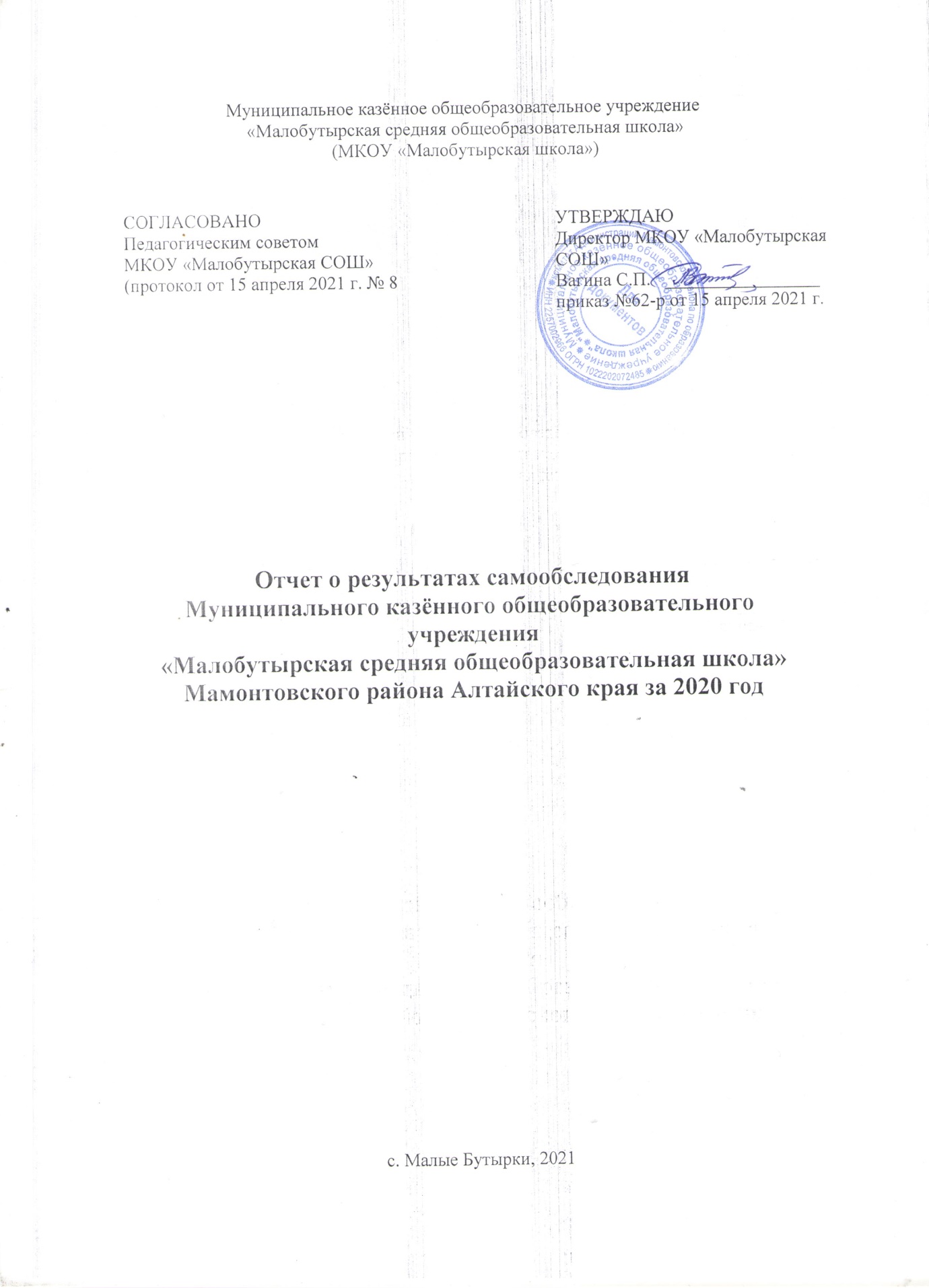 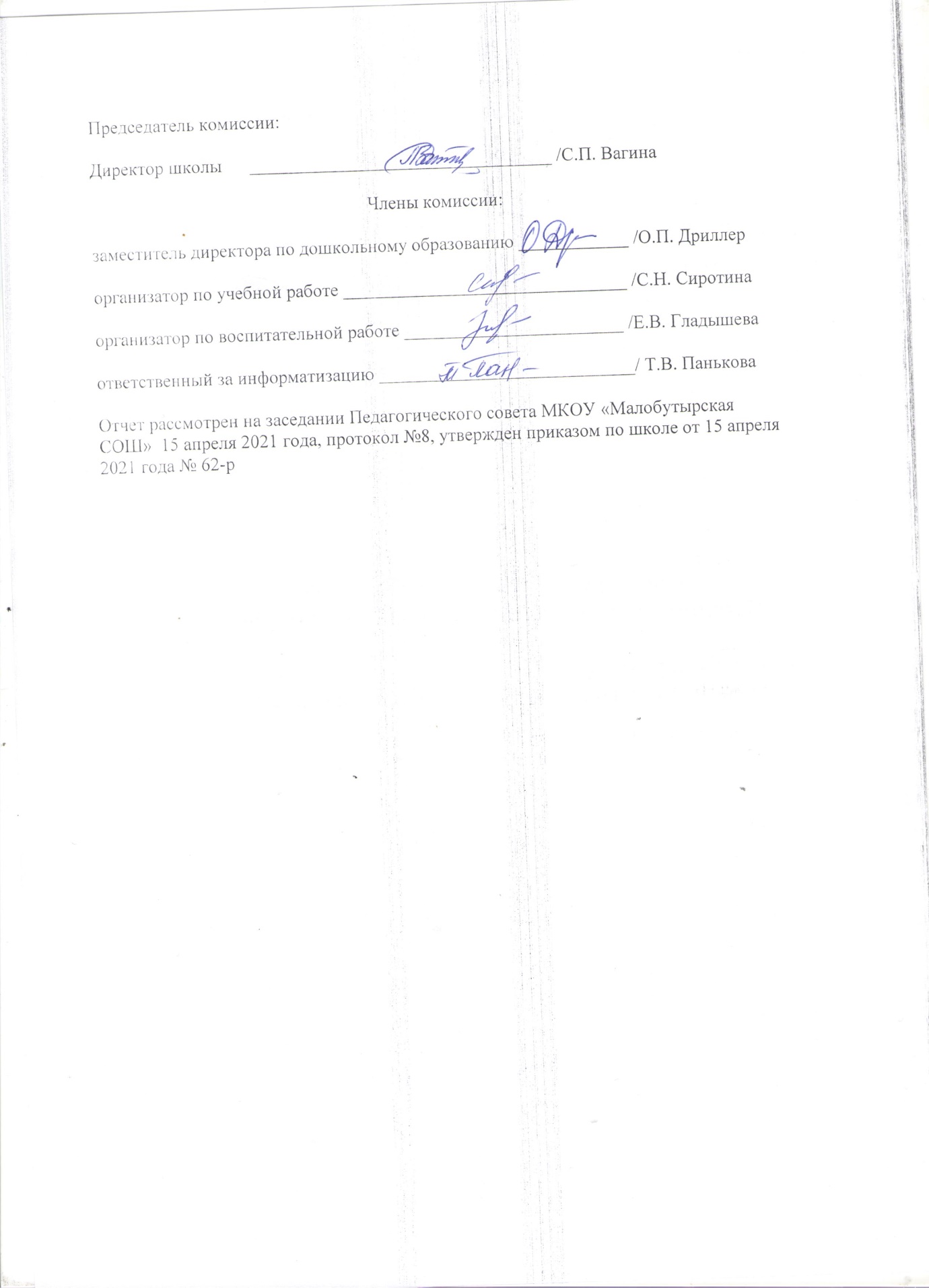 Общие сведения об образовательной организацииМКОУ «Малобутырская СОШ» (далее – Школа) расположена в 7 км от районного центра с. Мамонтово. Социокультурная среда образовательной организации: на территории села находится дошкольное учреждение структурное подразделение дошкольная группа «Колосок», Малобутырский КДЦ, сельская библиотека, ФАП. Школа имеет филиалы, расположенные в близлежащих населенных пунктах (с. Буканское, с. Кадниково). Школа для детей и жителей села является не только учебным, но и основным  культурно-досуговым  центром села.  Большинство семей обучающихся проживают в собственных домах на расстоянии не более 2  км от школы. В Кадниковской СОШ филиале МКОУ «Малобутырская СОШ» большинство семей обучающихся проживают в собственных домах на расстоянии не более 2  км от школы, часть семей проживают на расстоянии от 2 до 5 км. В Буканской СОШ филиале МКОУ «Малобутырская СОШ» большинство семей обучающихся проживают в собственных домах на расстоянии не более 3  км от школы.Социальная активность и партнерство в дошкольном образовании  «Социальная активность и партнёрство ОУ»Основополагающим при разработке стратегии перевода дошкольного учреждения в режим развития является социум, с его потребностями и конкретными запросами. Для анализа данных характеристик был также проведен  анализ.Дошкольная группа и школа  МКОУ «Малобутырская СОШ» находятся в центре села, имеет  зеленую зону, цветники,  спортивную и прогулочные площадки, крытую веранду. К тому же, она расположена вблизи многих социо-культурных объектов села: КДЦ (культурно-досуговый центр и сельская библиотека). Оздоровительный аспект представлен сельским ФАПом, с которым заключен договор на обслуживание воспитанников. Дошкольная группа и Кадниковская СОШ филиал МКОУ «Малобутырская СОШ» находятся в центре села, имеет  зеленую зону, цветники,  спортивную и прогулочные площадки, крытую веранду. К тому же, она расположена вблизи многих социо-культурных объектов села: КДЦ (культурно-досуговый центр и сельская библиотека). Дошкольная группа и Буканская СОШ филиал МКОУ «Малобутырская СОШ» находятся в центре села, имеет  зеленую зону, цветники,  спортивную и прогулочные площадки, крытую веранду. К тому же, она расположена вблизи многих социо-культурных объектов села: КДЦ (культурно-досуговый центр и сельская библиотека).Учителя начальных классов посещают родительские собрания в дошкольной группе, организовывают консультации для родителей. Совместные заседания воспитателей и учителей начальных классов, обмен информацией о будущих первоклассниках и бывших выпускниках дошкольной группы позволяет нам своевременно проводить коррекцию воспитательно-образовательного процесса, чтобы максимально подготовить наших выпускников к поступлению в первый класс.Нами совместно со школой организовываются совместные мероприятия. Ученики начальной школы постоянно посещают дошкольную группу, организуют развлекательные мероприятия, оказывают помощь в  изготовление пособий.Вся проводимая работа  позволяет нам осуществлять преемственность между дошкольным и начальным звеньями образования. Также, способствует лучшей адаптации детей при переходе в начальное звено, позволяет максимально подготовить выпускников к школьному обучению.Вывод: В МКОУ «Малобутырская СОШ», Буканская СОШ филиал МКОУ «Малобутырская СОШ», Кадниковская СОШ филиал МКОУ «Малобутырская СОШ»  создана структура управления в соответствии с целями и содержанием работы учреждения.Аналитическая частьI. Оценка образовательной деятельностиОбразовательная деятельность в школе организуется в соответствии с Федеральным законом от 29.12.2012 № 273-ФЗ «Об образовании в Российской Федерации», ФГОС начального общего, основного общего и среднего общего образования, СП 2.4.3648-20 «Санитарно-эпидемиологические требования к организациям воспитания и обучения, отдыха и оздоровления детей и молодежи», СанПиН 1.2.3685-21 «Гигиенические нормативы и требования к обеспечению безопасности и (или) безвредности для человека факторов среды обитания», другими нормативными правовыми актами, которые регулируют деятельность образовательных организаций, основными образовательными программами, локальными нормативными актами Школы.Учебный план МКОУ «Малобутырская СОШ», Буканская СОШ филиал МКОУ «Малобутырская СОШ», Кадниковская СОШ филиал МКОУ «Малобутырская СОШ» 1–4-х классов ориентирован на 4-летний нормативный срок освоения основной образовательной программы начального общего образования (реализация ФГОС НОО), 5–9-х классов – на 5-летний нормативный срок освоения основной образовательной программы основного общего образования (реализация ФГОС ООО). Учебный план МКОУ «Малобутырская СОШ», Буканская СОШ филиал МКОУ «Малобутырская СОШ»10–11-х классов – на 2-летний нормативный срок освоения образовательной программы среднего общего образования (реализация ФГОС СОО).В 2020 году в результате введения ограничительных мер в связи с распространением коронавирусной инфекции часть образовательных программ МКОУ «Малобутырская СОШ», Буканская СОШ филиал МКОУ «Малобутырская СОШ», Кадниковская СОШ филиал МКОУ «Малобутырская СОШ» в 2019/2020 и в 2020/2021 учебных годах пришлось реализовывать с применением электронного обучения и дистанционных образовательных технологий. Для этого использовались федеральные и региональные информационные ресурсы, в частности, платформа «АИС Сетевой город. Образование», «Российская электронная школа», «Учи.ру», «Решу ОГЭ», «WhatsApp».Результаты педагогического анализа, проведенного по итогам освоения образовательных программ в дистанционном режиме, свидетельствуют о снижении результативности образовательной деятельности в начальной и основной школе. Причину данной ситуации видим в следующем:недостаточное обеспечение обучающихся техническими средствами обучения – компьютерами, ноутбуками и др., высокоскоростным интернетом;недостаточное внимание родителей (законных представителей) обучающихся при организации домашней обстановки, способствующей успешному освоению образовательных программ;не успешность работников школы в установлении полноценного взаимодействия с родителями, проведении достаточных разъяснений о включенности в дистанционные занятия и значимости их для обучающихся.Исходя из сложившейся ситуации, в плане работы школы на 2021 год необходимо предусмотреть мероприятия, минимизирующие выявленные дефициты, включить мероприятия в план ВСОКО.Воспитательная работа в МКОУ «Малобутырская СОШ»Воспитательная работа была направлена на повышение эффективности учебно-воспитательного процесса, основной задачей которого является формирование гармонично развитой, духовно- нравственной личности и воспитания гражданина.Перед классными руководителями ставились следующие задачи: 1. Создание условий, способствующих развитию творческих, интеллектуальных, личностных качеств учащихся. 2. Повышение роли ученического самоуправления в жизнедеятельности школы и класса, развитие самостоятельности, инициативы, ответственности. 3.Создание условий для активного и полезного взаимодействия школы и семьи по вопросам воспитания учащихся. 4. Формирование жизнестойкости обучающихся. 5. Формирование патриотизма и любви к родине.6. Формирования здорового образа жизни.Для решения данных задач при составлении плана воспитательной работы школы учитывались возрастные, физиологические, интеллектуальные возможности учащихся, а также их интересы. Воспитание учащихся проводилось планомерно и целенаправленно. Об этом свидетельствует наличие программ: программа воспитания "Школа второй дом", программа для работы с семьёй "Школа ответственного родителя". Так же в нашей школе работает детская организация "Звёздная республика".Все направления воспитательной работы позволяют осуществлять системно - деятельностный подход в воспитании при одновременной массовости воспитательных мероприятий и стимулировать творческие способности учащихся во всех аспектах воспитательной работы. Мероприятия, проводимые в течение учебного года, позволяют привлечь к различным видам деятельности большое количество учащихся, что способствует развитию творческих способностей практически каждого ученика.К доминирующим  направлениям нашей воспитательной деятельности относятся:1. Гражданско - патриотическое воспитание.2. Нравственно - эстетическое воспитание3. Физкультурно - оздоровительное воспитание.4. Экологическое воспитание.5. Семейное воспитание.В основе воспитательной работы школы лежат мероприятия, отражающие традиции школы: -День Знаний; День памяти юных антифашистов; Военно-патриотическая игра Зарница;  День Учителя; Посвящение в первоклассники; Дни Здоровья; День Матери; Новогодние праздники; -Фестиваль военно – патриотической песни;  Мама, папа и я - спортивная семья; Вахта памяти;  Костёр дружбы;Последний звонок; Прощание с азбукой; Торжественное вручение аттестатов.Для реализации гражданско - патриотического воспитания в нашей школе прошли следующие мероприятия: - классные часы "Я - гражданин";- посещение Мамонтовского краеведческого музей,  урок «Сталинград: 200 дней мужества и стойкости»; - ежегодно в феврале проводится военно - патриотический месячник. В рамках которого проходят следующие мероприятия: общешкольные соревнования по футболу, баскетболу, военно-патриотическая игра «Зарница», «Мама, папа и я - спортивная семья", «А ну-ка, парни»;- всероссийской патриотической акции «Снежный десант-2020», где ребята познакомились с отрядом «Эверест»;-  ко Дню Победу в нашей школе прошло много мероприятий " Подарок ветерану!", уборка сельского памятника, посещение и поздравление тружеников тыла и вдов ВОВ.- В сентябре и апреле прошли месячники безопасности: на водоёмах в разные сезоны года, безопасности в сети интернет, дорожной безопасности (наша школа активно сотрудничает с ГИБДД, с инспектором Бутко Я.П.)Для реализации физкультурно - оздоровительного воспитания в  школе прошли следующие мероприятия: - В ОУ работает секция по футболу для двух возрастных групп, секции по баскетболу, волейболу, шахматам, легкой атлетики. Дни здоровья. Осенний  кросс. Соревнования по лёгкой атлетике. Школьный конкурс «Безопасное колесо".Тематические часы на тему здорового образа жизни, конкурс рисунков.  Соревнование по пионерболу «Мы выбираем спорт!».Для формирования нравственно - эстетическое воспитания были проведены следующие мероприятия:- Неделя добра (помощь бабушкам, одиноким людям.  День добрых слов. День матери (поздравительные открытки). День пожилого человека.(поздравительные открытки) Линейка, посвящённая трагическим событиям в Беслане. Поздравления ветеранов педагогического труда. (капитаны классов посетили учителей, находящиеся на заслуженном отдыхе, вручили цветы и открытки). Неделя детской книги. В традиционных школьных мероприятиях участвуют все классы, но степень активности классов в жизни школы, естественно, разная. Это связано с работой классных руководителей, их желанием и умением организовать, зажечь детей, умением привлекать к участию в мероприятиях каждого ученика. Большое значение имеет сформированность классного коллектива, отношения между учениками в классе. Хочется отметить хорошую вовлеченность в проведении всех праздников учащихся 1-4, 5,6, 11 классов.Для формирования «имиджа» школы, обмена опытом, выхода учеников школы на более высокий уровень особое значение имеет участие в районных, окружных конкурсах. Ребята, которые принимают участие в этих конкурсах, приобретают новые навыки и умения и получают возможность проявить свои таланты за пределами школы, что зачастую положительно сказывается на их дальнейшем творческом росте и позволяет выйти на более высокий уровень. В 2020 году ребята нашей школы не раз принимали участие в районных фестивалях и спортивных соревнованиях.В Буканской и Кадниковской школах программа воспитания и социализации обучающихся предусматривает формирование нравственного уклада школьной жизни, обеспечивающего создание соответствующей социальной среды развития обучающихся и включающего воспитательную, учебную, вне учебную, социально значимую деятельность обучающихся, основанного на системе духовных идеалов многонационального народа России, базовых национальных ценностей, традиционных моральных норм, реализуемого в совместной социально-педагогической деятельности школы, семьи и других субъектов общественной жизни.Программа воспитания и социализации обучающихся в филиалах направлена на обеспечение их духовно-нравственного развития и воспитания, социализации, профессиональной ориентации, формирование экологической культуры, культуры здорового и безопасного образа жизни.Цель духовно-нравственного развития и воспитания обучающихся: воспитание, социально-педагогическая поддержка становления и развития высоконравственного, творческого, компетентного гражданина России, принимающего судьбу Отечества как свою личную, осознающего ответственность за настоящее и будущее своей страны, укоренённого в духовных и культурных традициях многонационального народа Российской Федерации.Программа реализуется в рамках внеурочной, внешкольной деятельности, социальных и культурных практик с помощью следующих инструментов:Общешкольные воспитательные мероприятия.Внешкольную и общественно полезную деятельность.  На основе тех проблем, которые выделились в процессе работы в филиалах в  предшествующем      учебном году, сформулированы задачи на учебный год в школах:1.Активизация ученического самоуправления в классах.2.Создать условия для формирования нравственной культуры, гражданской позиции, расширения кругозора, интеллектуального развития обучающихся. 3.Создать условия для формирования у учащихся представление о здоровом образе жизни, развивать систему работы по охране здоровья учащихся.4. Развивать систему работы с родителями и общественностью.В Кадниковской СОШ традиционно реализуются воспитательные тематические периоды: «Внимание, дети!» (сентябрь), «Жизнь дана на добрые дела» (октябрь), «Мы и творчество» (ноябрь), «Новый год у ворот» (декабрь), «Я - патриот» (январь), «Месячник патриотичсеокго воспитания» (февраль), «Я и мое место в мире» (март), «Твори добро» (апрель), «Мы помним! Мы гордимся» (май). В Буканской СОШ  реализуются воспитательные тематические периоды: «Внимание, дети!» (сентябрь), «Дорогие мои, старики» (октябрь), «За здоровый образ жизни» (ноябрь), «Я и мое место в мире» (декабрь), «Я - патриот» (январь), «Быстрее, выше, сильнее» (февраль), «Читаем вместе» (март), «Живи, родник» (апрель), «Помним дни былые» (май), «Вот и лето пришло» (июнь).Такой подход к планированию воспитательной работы в школах является наиболее оптимальным, поскольку позволяет систематизировать воспитательные мероприятия по отдельным блокам. Содержание тематических периодов варьируется каждый год с учетом пожеланий обучающихся, родителей, педагогов. Каждый тематический период реализуется в определенном времени (месяц), однако работа по каждому из направлений продолжается в течение всего учебного года, но уже через классные воспитательные системы.Задачи воспитания и социализации обучающихся классифицированы по направлениям, каждое из которых, тесно связанное с другими, раскрывает одну из существенных сторон духовно-нравственного развития личности гражданина России.Традиционные  дела и праздники (школа ):День знаний: торжественный праздник: «Здравствуй, школа!»Классные часы (в связи с пандемией), посвященный Дню учителя «Мы вам честно сказать хотим…». Выставка творческих работ «Осенний букет поздравлений» (ко Дню пожилого человека).Выставка творческих работ посвященные Году памяти и славы «Мой край родной, тобой любуюсь».Конкурс рисунков ко дню Матери «Пусть всегда будет мама».Выставка творческих работ «Новогоднее волшебство 2021».Выставка армейских фотографий пап «Мой папа – солдат».Вахта памяти. Вручение аттестатов.Акции:   «Чистый школьный двор!», «Курить – здоровью вредить», «Я выбираю спорт как альтернативу пагубным привычкам», Поздравительная акция ветеранам педагогического труда, «Лето с пользой», «Меняю сигарету на конфету», «За здоровье и безопасность наших детей», «Бессмертный полк», «Твори добро», «День единых действий по информированию детей и молодежи о профилактике ВИЧ/СПИДа». 
Уроки мужества: «В тот день, когда закончилась война!», «Подвиг воинский и трудовой», «В дни испытаний и побед», «Бухенвальда набат в нашем сердце звучит», «День космонавтики».Единые уроки: «Толерантность – дорога к миру», «Я - гражданин», «Правила, обязательные для всех», «Закон. Ответственность», уроки медиа безопасности, «Безопасность в сети интернет», «Профессии наших родителей», «В здоровье наша сила», «Подари себе здоровье», «Безопасное лето».	Приоритетным направлением воспитательного процесса является формирование и развитие единой системы школьного и классного    самоуправления, развитие и поддержка творческой инициативы школьников. Организация жизни ученических сообществ является важной составляющей внеурочной деятельности, направлена на формирование у школьников российской гражданской ответственности и таких компетенций, как:компетенции конструктивного, успешного и ответственного поведения в обществе с учетом правовых норм, установленных российским законодательством;социальная самоидентификация обучающихся посредством личностно значимой и общественно приемлемой деятельности, приобретение знаний социальных ролях человека;компетенции в сфере общественной самоорганизации, участия в общественно значимой совместной деятельности.	Организации деятельности ученических сообществ осуществляется через совет обучающихся, состав которого избирается на общешкольном собрании; советов классов; совет Актива.  В работе используются такие формы как: заседание совета, учеба актива, рейды: «О чем расскажет мой дневник», «Школьная форма должна быть в форме», «Свой учебник сохрани», «Школа наш уютный дом, в ней порядок наведём». Вся работа ученического коллектива проходит через коллективные творческие дела: классные часы, уроки-беседы, выставки творческих работ и т.д.Приняли участие во Всероссийских акциях: «Голубь мира», «Бессмертный полк».В течение года проводит ряд мероприятий, в которых используются материалы музея: «У истоков нашей школы», «Профессии наших родителей», «Бессмертный полк села».Совет обучающихся филиалов планирует свою работу в соответствии с комплексным планом работы школы на учебный год. Заседания проводятся один раз в месяц. Согласно проведённому опросу среди учащихся и учителей, проведенные общешкольные дела, в которых каждый класс принял участие, имеют высокую оценку. Все дела по-прежнему остаются желанными для большинства детей и их наставников.В программе воспитания и социализации, обучающихся большое внимание, уделяется гражданско-патриотическому воспитанию, целью которого является развитие патриотизма и гражданской солидарности.Виды деятельности и формы занятий с обучающимися по этому направлению: знакомство с героическими страницами истории России, жизнью замечательных людей, явивших примеры гражданского служения, исполнения патриотического долга, с обязанностями гражданина (в процессе бесед, экскурсий, просмотра кинофильмов, сюжетно-ролевых игр гражданского и историко-патриотического содержания).Акции: «Георгиевская ленточка», «Бессмертный полк», «Прочитанная книга о войне – твой подарок ко Дню Победы», «Мои пятерки – победителям!», «Цветы у обелиска», «Вахта памяти». Муниципальные: слет активистов,  районный фестиваль творчества молодёжи «Дорогу талантам» и пропаганда здорового образа жизни.Мероприятия: «День героев Отечества», День неизвестного солдата «Вахта памяти», «А, ну-ка, мальчики!», «Зарница».Итоги:Целью воспитания социальной ответственности и компетентности является создание условий для осознанного принятия роли гражданина, знания гражданских прав и обязанностей, приобретения первоначального опыта ответственного гражданского поведения. Для реализации этой цели разработаны и проведены мероприятия:Уроки общения «Право быть ребенком», «Правила, обязательные для всех».Неделя правовых знаний «Можно, нельзя, нужно», «Меня защищает закон».Международный день прав ребенка. Уроки права «Закон и порядок».Уроки – презентации «Знаешь ли ты свои права», «Закон на стаже детства».Лекторий «Все мы потребители товаров и услуг».День семьи.  Традиции и обычаи. КТД классов «Помоги ближнему».Уроки профориентации. Деловая игра «В поисках призвания».Воспитание нравственных чувств, убеждений, этического сознания решает задачи формирования навыков сознательного принятия базовых национальных российских ценностей. С этой целью проведены мероприятия:День воинской славы России. Классные часы, уроки мужества, уроки-презентации «Помни нас, Россия».Уроки здоровья и безопасности. «Откуда приходит опасность!»Игра-конкурс «Запомнить нужно твердо нам: пожар не возникает сам!»Акция «Поздравляем!» (Поздравление ветеранов труда школы)День народного единства «Мы команда одного корабля».Годовщина присоединения Крыма к России «Мы вместе».Уроки Конституции «Процветай, моя Россия!»Турнир знатоков природы «Это земля – твоя и моя».Кроме проводимых школьных мероприятий, ребята являются активными участниками конкурсов данного направления воспитания.Районный конкурс творческих работ «Пожарная ярмарка».районный этап Всероссийского конкурса чтецов прозы «Живая классика» - участие.	Так же в период летней оздоровительной компании проведены следующие мероприятия: экологический день «Солнце в ладошках», викторина «По экологической тропе», своя игра «Мы экологи», творческая мастерская «Пчелки и бабочки – друзья лета», экскурсии на учебно-опытный участок, акция «Цветник».Исходя из задач на текущий учебный год, большое значение придавалось воспитанию культуры здорового и безопасного образа жизни. Участвуя в мероприятиях данной направленности, учащиеся приобретают опыт участия в физкультурно-оздоровительных, санитарно-гигиенических мероприятиях, получают представления о здоровье, здоровом образе жизни, о неразрывной связи экологической культуры человека и его здоровья (в ходе бесед, просмотра фильмов соответствующей тематики, игровых и тренинговых занятий, уроков и внеурочной деятельности, участия в конкурсах   соответствующей тематики).В школах разработан и осуществлен план мероприятий по профилактике здорового образа жизни:уроки здоровья «В здоровье наша сила», «Вакцинация - величайшее достижение науки!»уроки здоровья и безопасности «Подари себе здоровье», «Здоровым быть - Родине служить!», «Поспорим с фактами!»легкоатлетические кроссы акция «Я выбираю спорт как альтернативу пагубным привычкам»переменки весёлых игрконкурс рисунков и плакатов «Будь здоров!».День защиты детейБезопасное колесовыпуск и распространение листовки «Я прививок не боюсь!», «Осторожно! Грипп!»Тематические видео уроки, беседы о профилактике заболеваний и охране труда на уроках ОБЖ, технологии, информатики, физической культуры.Большое внимание уделяется организации физкультурно-оздоровительной и спортивно-массовой работе с обучающимися. В течение года проводятся традиционные спортивные соревнования, конкурсы, праздники, дни здоровья. В течение 2019-2020 года было проведено более 26 мероприятий с включением спортивных соревнований. Это такие мероприятия как: осенний кросс, «Веселые старты»; «Зарница»; военно-спортивные эстафеты, посвященные дню защитника Отечества; Безопасное колесо.Результаты участия МКОУ «Малобутырская СОШ»       В МКОУ «Малобутырская СОШ» и филиалах действуют детские подростковые общественные организации, которые  объединяют детей с 9 до 16 лет. Дети 1 и 2 классов не остаются в стороне дел организации – они активные участники всех праздников, КТД и т.д.Детская организация «Звездная республика» МКОУ «Малобутырская СОШ» строит свою деятельность на основе демократических принципов и  подготавливает детей и подростков к самостоятельной жизни, помогает получить опыт лидерского поведения, учит уважать чужое мнение и ценности, работая сообща.      Приоритетными задачами воспитания в школах являются:-создание условий для реализации творческого потенциала каждой личности и  самовыражения каждого члена организации через участие в конкретных делах;-организация коллективной формы работы;-освоение способов создания ситуаций гармонического межличностного взаимодействия;- формирование у детей гражданско-патриотического сознания;- создание условий для формирования навыков здорового образа жизни.    Для реализации поставленных  задач осуществлялась воспитательная работа по направлениям: - спортивно-оздоровительное: соревнования,  конкурсные программы, праздники;   - художественно-эстетическое: выставки, акции, праздники на уровне школы и района;  - научно-познавательное: интеллектуальные  игры, викторины; - духовно-нравственное:  сюжетно-ролевые игры, тематические мероприятия; - проектная деятельность: КТД, реализация социального проекта                В рамках всех направлений было предусмотрено планирование дел коллегиями НОУ, здоровья и спорта, труда и правопорядка, культуры, милосердия  и пресс-центром. Работа органов самоуправления обеспечивает условия для самоутверждения, самостоятельности и инициативы детей, формирования организаторских навыков, позволяет социально адаптироваться ребенку. Ответственность за порученное дело воспитывает самостоятельность, критическое мышление,  умение анализировать и делать выводы. Поиск и внедрение новых организационных форм дает возможность выявлять индивидуальные качества учащегося, учит диалогическому общению, развивает эмоциональную сферу. Основными принципами деятельности являются коллективность, гласность, единство, равноправие, сотрудничество.    Высшим органом ученического самоуправления в МКОУ «Малобутырская СОШ»   является Совет дела, в состав которого входят командиры созвездий «Звездной республики».   Каждая коллегия имеет в своем составе членов экипажей всех классов.  В сентябре состоялся сбор органов самоуправления классов  для выбора актива детской подростковой организации «Звёздная республика». С отчетом о проделанной работе выступает президент детской подростковой общественной организации.  В начале учебного года  составлялся план работы на год, в конце каждой четверти подводились итоги, которые отражались на рабочем стенде.   Совет дела выступил с инициативой продолжить конкурс  «КЛАСС ГОДА!»,  во время проведения которого учитывалась участие обучающихся в мероприятиях различного уровня, качество знаний, активность родителей, содержание классного уголка, замечания дежурных.         В течение года проводились заседания Совета дела и коллегий, которые протоколировались.  По мере необходимости проводились летучки командиров  и членов коллегий на переменах.  Коллегией пресс-центра и Советом дела проводились рейды по оформлению и обновлению классных уголков.    Коллегия НОУ сотрудничала с организатором по учебной работе,  проводила рейды по сохранности учебников, ведению тетрадей и дневников, подводили итоги  конкурсов,  осуществляли подготовку интеллектуальных игр. Члены коллегии писали заметки в школьную газету. В течение года коллегия порядка и НОУ детской подростковой общественной организации «Звездная республика» проводили совместные рейды по сохранности учебной литературе «Береги учебник», итоги которых освещались в школьной газете. Результаты проверок подавались в Совет школы и библиотеку.  Работу в этом направлении в следующем учебном году продолжить.      Подводя итоги работы коллегий, можно сделать определенные выводы: в течение учебного года применялись различные формы воспитательной работы для более полного выявления индивидуальных качеств ребенка, социальной адаптации и самореализации. Необходимо усилить деятельность органов самоуправления на более качественном уровне, что  позволит устранить недостатки в работе.   Задачи на следующий год по реализации программы:- создать условия, способствующих оптимальному развитию детей, поощрять их активность и самостоятельность;- удовлетворить потребности в новой информации (широкая информированность);- развивать навыки рефлексивной и оценочной деятельности обучающихся;- закладывать  предпосылки и возможности для успешной социализации; -усилить внимание по профилактике правонарушений среди несовершеннолетних;- активизировать деятельность ученического самоуправления;-совершенствование работы органов ученического самоуправления.В программе воспитания и социализации обучающихся осуществляется идея о равновесии, равноценности обеих сфер деятельности ребенка – учебной и досуговой. Для этого организованы и успешно работают кружки и секции.  Совет школы. В его состав вошли представители классных коллективов с 7-9, 11 классы и родители с 1-9,11классы (представители) выбранные на классных собраниях. Основными целями и задачами Совета школы являются: - становление воспитательной системы через формирование единого общешкольного коллектива; - приобщение личности к общешкольным ценностям, усвоение личность социальных норм через участие в общественной жизни школы; - создание условий для самовыражения, самоутверждения и реализации каждой личности через представление широкого выбора направлений и видов деятельности; - развитие творчества, инициативы, формирование активной преобразованной гражданской позиции школьников;- создание условий для развития отношений заботы друг о друге, о школе, о младших, взаимоуважение детей и взрослых. Совет школы состоит из коллегий: коллегия «Культуры и правопорядка», «Средства массовой информации», «Образование», «Спорт», «Общественно-полезный труд и охрана здоровья»На собраниях обсуждаются планы подготовки к праздникам, учитываются интересы самих школьников, какие мероприятия они хотят запланировать на четверть. Все школьные мероприятия проходят с помощью актива школьников.Работа  по профилактике правонарушений. В прошедшем 2020  году в МКОУ «Малобутырская СОШ», Буканская СОШ филиал МКОУ «Малобутырская СОШ», Кадниковская СОШ филиал МКОУ «Малобутырская СОШ» продолжалась работа по программе профилактики правонарушений среди несовершеннолетних учащихся.  В рамках этой программы школах проведено:- составлены списки учащихся, находящихся в трудной жизненной ситуации;- проведено обследование жилищных условий; - организация досуговой занятости учащихся, разнообразная творческая деятельность учащихся; -  проводилась работа с родителями: родительские собрания, посещение на дому, совместные рейды по выявлению безнадзорных и беспризорных детей;-   в каникулярное время работа школы также была организована - проводились спортивные соревнования, выставки, День книги и другое;   а) составлен банк данных детей группы риска, учащихся состоящих на внутришкольном учёте;   б) с учащимися проводились индивидуальные беседы;В МКОУ «Малобуырская СОШ» и филиалах  действует наркопост. В 2020 году провели работу по профилактике употребления психоактивных веществ (ПАВ), формированию здорового образа жизни и воспитанию законопослушного поведения обучающихся. Мероприятия проводились с участием обучающихся и специалистов от полиции.Проведены обучающие онлайн-семинары для учителей специалистами ЦПМСС и специалистами центра «Катарсис» по вопросам здорового образа жизни, по вопросам диагностики неадекватного состояния учащихся. Проводилась систематическая работа с родителями по разъяснению уголовной и административной ответственности за преступления и правонарушения, связанные с незаконным оборотом наркотиков, незаконным потреблением наркотиков и других ПАВ.Были организованы:	-участие в конкурсе социальных плакатов «Я против ПАВ»;-участие в областном конкурсе антинаркотической социальной рекламы;-проведение классных часов и бесед на антинаркотические темы с использованием ИКТ-технологий;-книжная выставка «Я выбираю жизнь» в школьной библиотеке;-офлайн-лекции с участием сотрудников полиции.Цель: первичная профилактика социально-негативных явлений в среде учащихся.Задачи:- профилактика табакокурения, алкоголизма и наркозависимости; - повышение значимости здорового образа жизни; - формирование здорового образа жизни в среде школьников и негативного отношения к табакокурению, алкоголю, наркотикам; - предоставление обучающимся объективной информацию о влиянии ПАВ на организм человека; - ориентирование обучающихся на выбор правильного жизненного пути, на здоровый образ жизни.	Утверждён состав общественного формирования по профилактике наркомании, в который вошли представители администрации школы, медработники ФАПа, классные руководители, представители ученического самоуправления и родительской общественности.В результате работы наркопоста в школах не зафиксировано ни одного случая принятия наркотиков учащимися. Есть ещё проблемы с единичными случаями табакокурения в нашей школе.  Поэтому нужно активизировать работу в этом направлении.МКОУ «Малобутырская СОШ» активно работает с семьёй. Разработана программа "Школа ответственного родителя", согласно которой на разных этапах обучения ведётся беседы, родительские собрания, круглые столы соответствующей тематике. Затрагиваются вопросы безопасности детей, формирование жизнестойкости, здорового образа жизни.Почти все мероприятия, которые проходят в нашей школе, не обходятся без участия родителей. В зарницах папы учеников становятся командирами, а ежегодное мероприятие "Мама, папа и я - спортивная семья" собирает семьи вместе с детьми в школьном спортзале. Вывод: Благодаря работе учителей-предметников и классных руководителей многие учащиеся нашей школы стали призёрами различных конкурсов, олимпиад. Учащиеся активно принимали участие в школьных праздниках, выставках, декадах наук. В следующем учебном году целесообразно продолжить создание условий для развития творческих способностей  учащихся, для этого распределить ответственность за проведение праздников по отдельным параллелям. Благодаря самоуправлению ребята стали самостоятельнее, активнее, стали чаще проявлять инициативу. Участвуя в различных проектах, дети стали более тесно сотрудничать друг с другом. Для обеспечения успешной воспитательной деятельности в школе работает методическое объединение классных руководителей, проводятся семинары, проходят педагогические советы по проблемам воспитания. В школе работает 10  классных руководителей. У каждого есть свои особенности в работе с классом, свои «излюбленные» темы, приёмы работы. В этом учебном году большинство классных руководителей ответственно подошли к работе по составлению плана воспитательной работы класса. Учителями были выявлены проблемы как отдельных учащихся, так и всего классного коллектива и выбрана основная цель воспитательной работы на год. Считаем целесообразно увеличить  воспитательную работу  с детьми "группы риска", с учениками подросткового возраста. Уделить  особое внимание дорожной  безопасности, последствия езды без прав на скутерах и мопедах.Дополнительное образованиеДополнительное образование ведется по программам следующей направленности:-естественно-научное;-физкультурно-спортивное.Выбор направлений осуществлен на основании опроса обучающихся и родителей, который провели в сентябре 2020 года. По итогам опроса 79 обучающихся и 58 родителей выявили, что естественно-научное направление выбрало 28 процентов,физкультурно-спортивное – 42 процента.Во второй половине 2019/2020 учебного года и в первой половине 2020/2021 учебного года пришлось ввести дистанционные занятия по программам дополнительного образования. Анализ работы объединения «Шахматы» за 2020 год.Турнир школьный этап «Белая ладья» (08.02.2020г.)Районный финал по шахматам среди школьников  «БЕЛАЯ  ЛАДЬЯ» (15.02. 2020г.) Турнир «Новички» (07.03.2020г.) Турнир ПРАЗДНИЧНЫЙ (14.03.2020г.)Онлайн-ТУРНИРЫ с июля 2020г. по декабрь 2020г.https://lichess.org/tournament/v05vCbxc   (О) матч КЛЮЧИ-МАМОНТОВСКИЙ РАЙОН 24.07.2020https://play.chessking.com/tournament/56692  (О) 4й РЕЙТИНГОВЫЙ КУБОК «СОЛНЕЧНАЯ ОСЕНЬ» для участников с рейтингом до 1300, №3  21.10.2020https://play.chessking.com/tournament/56691 (О) 4й РЕЙТИНГОВЫЙ КУБОК «СОЛНЕЧНАЯ ОСЕНЬ» для участников с рейтингом  1301 и выше, №3  21.10.2020https://lichess.org/swiss/aZniyXIN (О) 90+30 • Классика • Рейтинговый7/7 rounds • SwissОтборочный турнир к Первенству Алтайского края по шахматам 2020 года    10 авг. 2020 г. https://play.chessking.com/tournament/56737 (О) 4й РЕЙТИНГОВЫЙ КУБОК «СОЛНЕЧНАЯ ОСЕНЬ» для участников с рейтингом 1301 и выше, №4 22.10.2020https://play.chessking.com/tournament/56735 (О) 4й РЕЙТИНГОВЫЙ КУБОК «СОЛНЕЧНАЯ ОСЕНЬ» для участников с рейтингом  до 1300,  №4 22.10.2020https://play.chessking.com/tournament/56779 (О) 4й РЕЙТИНГОВЫЙ КУБОК «СОЛНЕЧНАЯ ОСЕНЬ» для участников с рейтингом  до 1300,  №5 23.10.2020https://play.chessking.com/tournament/56923 (О) 5й РЕЙТИНГОВЫЙ КУБОК «СОЛНЕЧНАЯ ОСЕНЬ» для участников с рейтингом  до 1300,  №1  26.10.2020https://play.chessking.com/tournament/56934 (О) 5й РЕЙТИНГОВЫЙ КУБОК «СОЛНЕЧНАЯ ОСЕНЬ» для участников с рейтингом   1301 и выше,  №1  26.10.2020https://play.chessking.com/tournament/56875 (О) Алтайский край "Краевой шахматный клуб" Ключевское отделение (Группа А), 25.10.20https://play.chessking.com/tournament/56874 (О) Алтайский край "Краевой шахматный клуб" Ключевское отделение (Группа Б), 25.10.20https://play.chessking.com/tournament/57005 (О) 5й РЕЙТИНГОВЫЙ КУБОК «СОЛНЕЧНАЯ ОСЕНЬ» для участников с рейтингом  до 1300,  №2  27.10.2020https://play.chessking.com/tournament/57145 (О) 5й РЕЙТИНГОВЫЙ КУБОК «СОЛНЕЧНАЯ ОСЕНЬ» для участников с рейтингом до 1300, №4  29.10.2020https://play.chessking.com/tournament/57405 (О) Алтайский край "Краевой шахматный клуб" Ключевское отделение (Группа Б), 1.11.2020https://play.chessking.com/tournament/57407 (О)Алтайский край "Краевой шахматный клуб" Ключевское отделение (Группа А), 1.11.2020https://play.chessking.com/tournament/57860 (О)Алтайский край "Краевой шахматный клуб" Ключевское отделение (Группа А), 8.11.2020https://play.chessking.com/tournament/57862 (О)Алтайский край "Краевой шахматный клуб" Ключевское отделение (Группа Б), 8.11.2020https://lichess.org/swiss/MbyRSzBP (О) Открытое первенство Академии шахмат (2-4 классы-68 уч.) 11-15.11.2020 (30+15)https://play.chessking.com/tournament/58201 (О)Алтайский край "Краевой шахматный клуб" Ключевское отделение (рейт  1-1000- 19 уч.), 15.11.2020https://play.chessking.com/tournament/58202 (О)Алтайский край "Краевой шахматный клуб" Ключевское отделение (рейт  1000-1100- 11 уч.), 15.11.2020https://play.chessking.com/tournament/58200 (О)Алтайский край "Краевой шахматный клуб" Ключевское отделение (рейт  1100 и выше- 14 уч.), 15.11.2020https://play.chessking.com/tournament/58564 (О)Алтайский край "Краевой шахматный клуб" Ключевское отделение (рейт  1-1000- 19 уч.), 22.11.2020https://play.chessking.com/tournament/58565 (О)Алтайский край "Краевой шахматный клуб" Ключевское отделение (рейт  1000-1100- 10 уч.), 22.11.2020https://play.chessking.com/tournament/58562 (О)Алтайский край "Краевой шахматный клуб" Ключевское отделение (рейт  1100 и выше- 17 уч.), 22.11.2020https://play.chessking.com/tournament/58828 (О) «Прощай, осень!» (Мамонтовский район, 9 уч.) 28.11.20https://play.chessking.com/tournament/58937 (О)Алтайский край "Краевой шахматный клуб" Ключевское отделение (рейт  1-1000- 19 уч.), 29.11.2020https://play.chessking.com/tournament/58938 (О)Алтайский край "Краевой шахматный клуб" Ключевское отделение (рейт  1100 и выше- 18 уч.), 29.11.2020https://play.chessking.com/tournament/59332(O)Алтайский край "Краевой шахматный клуб" Ключевское отделение (Рейтинг 1101+) 17 уч. Турнир посвященный памяти Героя Советского союза Дытченко А.И.  6.12.20 https://play.chessking.com/tournament/59727 (О)Алтайский край "Краевой шахматный клуб" Ключевское отделение (Рейтинг 1101 +) 14 уч. Турнир посвящается 90-летию газеты "Степной Маяк" Ключевского района.  13.12.20https://play.chessking.com/tournament/59726 https://play.chessking.com/tournament/59741(О)Алтайский край "Краевой шахматный клуб" Ключевское отделение. " Экстра Блиц 60 " 29 уч. 13.12.20https://play.chessking.com/tournament/60118(О)Алтайский край "Краевой шахматный клуб" Ключевское отделение (Рейтинг 1-1000) 16 уч. 20.12.20https://play.chessking.com/tournament/60120(О)Алтайский край "Краевой шахматный клуб" Ключевское отделение (Рейтинг 1001-1100) 15 уч. 20.12.20https://play.chessking.com/tournament/60117(О)Алтайский край "Краевой шахматный клуб" Ключевское отделение (Рейтинг 1100 и выше) 17 уч. 20.12.20https://play.chessking.com/tournament/60134(О)Алтайский край "Краевой шахматный клуб" Ключевское отделение. " Экстра Блиц 60 " 19 уч. 20.12.20https://play.chessking.com/tournament/60393(О) «Новогодний блиц» (Школьники Мамонтовского района) 19 уч. 26.12.20https://play.chessking.com/tournament/60480(О)Алтайский край "Краевой шахматный клуб" Ключевское отделение (Рейтинг 1-1000) 17 уч. 27.12.20https://play.chessking.com/tournament/60482(О)Алтайский край "Краевой шахматный клуб" Ключевское отделение (Рейтинг 1001-1100) 14 уч. 27.12.20https://play.chessking.com/tournament/60479(О)Алтайский край "Краевой шахматный клуб" Ключевское отделение (Рейтинг 1100 и выше) 17 уч. 27.12.20https://play.chessking.com/tournament/60501(О)Алтайский край "Краевой шахматный клуб" Ключевское отделение. " Экстра Блиц 60 " 19 уч. 27.12.20Учет родительского мнения показал, что почти половина родителей (законных представителей) обучающихся не удовлетворены подобным форматом занятий по дополнительному образованию.Анализ данных по посещению детьми занятий дополнительного образования показывает снижение показателя по охвату в связи с переходом на дистанционный режим, особенно по программам  физкультурно-спортивной направленности, что является закономерным.II. Оценка системы управления организациейУправление в МКОУ «Малобутырская СОШ» осуществляется на основе Федерального закона «Об образовании в Российской  Федерации»,  Устава  школы  и  локальных  актов,  сотрудничества педагогического, ученического и родительского коллективов.  Цель управления школой  заключается  в  формировании  современного образовательного пространства школьной организации, способствующего обеспечению равных  и  всесторонних  возможностей  для  полноценного  образования,  воспитания,  развития каждого участника образовательной деятельности.   Управляющая система школы представлена персональными (директор, организаторы по УР и ВР,  учителя,  классные  руководители)  и коллегиальными  органами  управления. Школа имеет два  филиала.   Управляющая система школы реализует в своей деятельности принципы целенаправленности,  плановости,  систематичности,  перспективности,  единства требований, оптимальности и объективности.   Управление  школой   осуществляет  директор  школы,  в соответствии с действующим законодательством,  которому  подчиняется  трудовой коллектив в целом, на принципах единоначалия и самоуправления.   Административные обязанности распределены согласно Уставу, штатному расписанию, распределены функциональные обязанности согласно квалификационным характеристикам.Органы управления  образовательным учреждением:•	Общее собрание  работников Учреждения•	Педагогический совет •	Совет школы•	Ученическое самоуправлениеВсе перечисленные структуры совместными усилиями решают основные задачи образовательного учреждения и соответствуют Уставу МКОУ «Малобутырская СОШ».    Организация управления образовательного учреждения соответствует уставным  требованиям. Собственные нормативные и организационно-распорядительные документации соответствуют действующему законодательству и Уставу. Ведущим  принципом  управления  является  согласование  интересов  субъектов образовательной деятельности: обучающихся, родителей, учителей на основе открытости    и  ответственности  всех  субъектов  образовательного процесса за образовательные результаты.Органы управления, действующие в школеДля осуществления учебно-методической работы в школе созданы  предметные объединения.В целях учета мнения обучающихся и родителей (законных представителей) несовершеннолетних обучающихся в школе действуют Совет обучающихся и Совет родителей.По итогам 2020 года система управления школой оценивается как эффективная, позволяющая учесть мнение работников и всех участников образовательных отношений. В следующем году изменение системы управления не планируется.В 2020 году систему управления внесли организационные изменения в связи с дистанционной работой и обучением. В перечень обязанностей организаторов  по УР и ВР добавили организацию контроля  за созданием условий и качеством дистанционного обучения. Определили способы, чтобы оповещать учителей и собирать данные, которые затем обрабатывали и использовали для работы  школы.Психолого-педагогические условияФедеральный закон «Об образовании в РФ» (от 29.12.2012 № 273-ФЗ), федеральные государственные стандарты  определили психолого-педагогические условия в качестве необходимых составляющих качества современного образования. В условиях реализации ФГОС ОО психолого-педагогическое сопровождение как целостная, системно организованная деятельность, в процессе которой создаются социально-психологические и педагогические условия для успешного обучения и развития каждого ребенка становится необходимым элементом образовательного процесса школы. Исходя из этих требований в школе организовано психолого-педагогическое сопровождение, направленное на реализацию образовательных программ, которое включает в себя:1.Обеспечение преемственности в организации образовательного процесса на основе специфики возрастного психофизического развития обучающихся младшего подросткового возраста, в том числе в переходный период.2.Психолого-педагогическое сопровождение участников образовательного процесса.3. Формирование и развитие психолого-педагогической компетентности участников образовательного процесса (педагогов, родителей).1.Обеспечение преемственности в организации образовательного процесса на основе специфики возрастного психофизического развития обучающихся младшего подросткового возраста, в том числе в переходный период.Преемственность обеспечивается через систему адресных программ, междисциплинарных программ и иных мероприятий, содержание и формы которых отвечают ведущим образовательным потребностям младшего подросткового возраста, их развитию в связи со сменой ведущего типа деятельности: перехода приоритета учебной деятельности к приоритету разнообразия деятельностей и социально-коммуникативной практики.Адресные программы1.2. Междисциплинарные программы и иные формы организации-Психологическое обеспечение реализации программы воспитания школьников «Я – гражданин России» на ступени основной образовательной программы: подпрограмма по направлению «Мое здоровье – мое будущее» - «Программа первичной профилактики употребления психоактивных веществ» (на основе «Программы первичной профилактики употребления психоактивных веществ», С.А.Тихашин, О.М. Тимофеева, Санкт-Петербург 2003 г.);-Психолого-педагогическое сопровождение обучающихся 5-9 классов при подготовке проектных и исследовательских работ (подпрограмм: «Здоровые дети-здоровая нация», «Правильное питание здорового поколения», «Неделя психологической грамотности»);-Психолого-педагогическое сопровождение обучающихся 5-9 классов и педагогов на уроках, реализующих задачи развития УУД;2.Психолого-педагогическое сопровождение участников образовательного процесса2.1.Обеспечение вариативности стратегических целевых ориентиров психолого-педагогического сопровождения участников образовательного процесса ОУ, реализуемых в следующих областях:-Сохранение и укрепление психологического здоровья обучающихся;-Формирование ценности здоровья и безопасного образа жизни;- Дифференциация и индивидуализация обучения;-Поддержка возможностей и способностей обучающихся, выявление и поддержка участников конкурсов и олимпиад, детей с ограниченными возможностями здоровья, детей-мигрантов;-Формирование коммуникативных навыков в разновозрастной среде и среде сверстников.2.2.Обеспечение вариативности направлений деятельности психологической службы:2.3.Диверсификация уровней психолого-педагогического сопровождения:Диверсификация уровней реализуется в системе учебной, воспитательной и внеурочной деятельности, а также через систему программ адресной поддержки учащихся и целевой психологической поддержки классов. В школе  представлены следующие уровни психолого-педагогического сопровождения:-Индивидуальный;-Групповой (уровень класса, иных одновозрастных и разновозрастных детских школьных и профессионально-педагогических сообществ);-Уровень учреждения (реализация междисциплинарных программ и системы воспитательной работы школы).3.Формирование и развитие психолого-педагогической компетентности участников образовательного процесса (педагогов, родителей)Данная группа условий реализуется на двух взаимно дополняющих уровнях:-Информационный уровень (психологическое просвещение);-Практико-ориентированный уровень (проблемно-решающие практики в формате консультативного сопровождения).3.1.Психологическое просвещение педагогов направлено на повышение их психологической компетентности в области нормативно-возрастных характеристик развития детей и подростков, типов и стилей педагогического общения, эффективных приемов учения, развития учебной мотивации.Формы: проблемно-ориентированые семинары-практикумы, тематические советы, памятки, информационные листки;Организация систематического консультативного сопровождения педагогов реализуется через:-Консультирование педагогов-предметников и классных руководителей по вопросам разработки и реализации психологических адекватных программ обучения и воспитательного взаимодействия;-Психолого-педагогический консилиум, в рамках которого происходит разработка и планирование единой психолого-педагогической стратегии сопровождения каждого ребенка в процессе обучения, а также определенных ученических групп и параллелей;-Социально-посредническую работу психологической службы в ситуациях разрешения различных межличностных и межгрупповых конфликтов в школьных системах отношений: учитель-учитель, учитель-ученик, учитель-родители и др.;-Тематические консультации в рамках работы МО;-Индивидуальные консультации по запросам педагогов;-Методическую работу с классными руководителями и учителями-предметниками;-Малые педсоветы.3.2.Организация систематического консультативного сопровождения родителей реализуется через:-Тематические групповые консультации в рамках родительских собраний;-Индивидуальные консультации по запросам родителей;-Раннее выявление дезадаптированных семей;-Помощь в решении различного рода кризисных ситуаций.Содействие повышению психологической компетентности родителей осуществляется через родительские лектории, разработку памяток, размещение информации  на сайт школы.Вывод:Таким образом, выстроенная система психолого-педагогического сопровождения всех участников образовательного процесса способствует развитию личности обучающихся, повышению профессионализма педагогов и психолого-педагогической компетентности родителей, что создает условия для  решения поставленных перед школой задач.III. Оценка содержания и качества подготовки обучающихсяСтатистика показателей за 2017–2020 годы МКОУ «Малобутырская СОШ»Сведения о численности обучающихся за три года в Буканской СОШ»      Контингент обучающихся и его структура на конец 2020 года     Контингент обучающихся стабилен, движение учащихся происходит по объективным причинам (переезд) и не вносит дестабилизацию в процесс развития школы. Увеличение контингента учащихся в ОУ незначительное.Сведения о численности обучающихся за три года в Кадниковской СОШ      Контингент обучающихся и его структура на конец 2020 года     Контингент обучающихся стабилен, движение учащихся происходит по объективным причинам (переезд) и не вносит дестабилизацию в процесс развития школы. Увеличение контингента учащихся в ОУ незначительное.Приведенная статистика показывает, что  снижение количества обучающихся не наблюдается, положительная динамика успешного освоения основных образовательных программ сохраняется. В МКОУ «Малобутырская СОШ» обучающихся с ОВЗ и инвалидностью в 2020 году в  школе  - 9. Дети – инвалиды -3, обучаются на дому и 6 обучающиеся по адаптированным основным образовательным программам.В 2020 году в филиалах  продолжает успешно реализовывать рабочие программы «Второй иностранный язык: «немецкий», «Родной язык: русский», «Родная литература»: русская», в МКОУ «Малобутырская СОШ»- «Астрономия», которые внесли в основные образовательные программы основного общего и среднего общего образования в 2016 году. 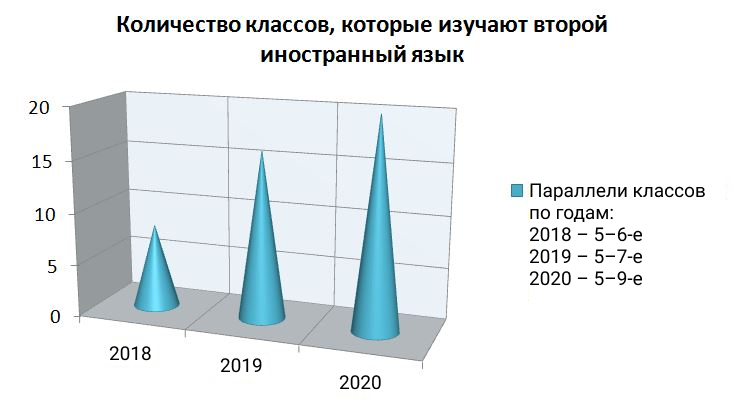 Краткий анализ динамики результатов успеваемости и качества знанийРезультаты освоения учащимися программ начального общего образования по показателю «успеваемость» в 2020 годуЕсли сравнить результаты освоения обучающимися программ начального общего образования по показателю «успеваемость» в 2020 году с результатами освоения учащимися программ начального общего образования по показателю «успеваемость» в 2019 году, то можно отметить, число  учащихся, окончивших на «4» и «5», не уменьшилось  (в 2019 году было 14 обучающихся),  процент повысился  на 2 %  (в 2019 был 54%).Результаты освоения учащимися программ основного общего образования по показателю «успеваемость» в 2020 годуЕсли сравнить результаты освоения обучающимися программ основного общего образования по показателю «успеваемость» в 2020 году с результатами освоения учащимися программ основного общего образования по показателю «успеваемость» в 2019 году, то можно отметить, что процент учащихся, окончивших на «4» и «5», снизился на 4,5 процента (в 2019 был 26,6%) – это происходит из-за снижения численности обучающихся.В 2020 году учащиеся школ 9-х классов успешно сдали итоговое собеседование по русскому языку в качестве допуска к государственной итоговой аттестации. По итогам испытания все получили «зачет» за итоговое собеседование.Осенью 2020 года для учеников 5–9-х классов были проведены всероссийские проверочные работы, чтобы определить уровень и качество знаний за предыдущий год обучения. Ученики  в целом справились с предложенными работами и продемонстрировали хороший уровень достижения учебных результатов. Анализ результатов по отдельным заданиям показал необходимость дополнительной работы. Руководителям школьных методических объединений было рекомендовано:спланировать коррекционную работу, чтобы устранить пробелы;организовать повторение по темам, проблемным для класса в целом;провести индивидуальные тренировочные упражнения по разделам учебного курса, которые вызвали наибольшие затруднения;организовать на уроках работу с текстовой информацией, что должно сформировать коммуникативную компетентность школьника: погружаясь в текст, грамотно его интерпретировать, выделять разные виды информации и использовать ее в своей работе;совершенствовать навыки работы учеников со справочной литературой.Анализ результатов ВПР в 5-9 классах по учебным предметам в октябре 2020 г.В школе был проведен анализ результатов дистанционного обучения в форме ВПР по предметам в 5-9 классах за предыдущий класс. По учебным предметам «Окружающий мир (5 кл.), «История» (6 кл.), «Биология, «География», «Химия» (9 кл.) обучающие подтвердили свои знания. При анализе работ выявились основные дефициты УУД:- невнимательность при чтении задания;- неумение извлекать из текста информацию по заданному вопросу;- использование нужной формулы, но наличие ошибок в расчетах;- наличие трудностей при описании событий и явлений;- недостаточное развитие у обучающихся умения решать практические задачи;- низкий уровень сформированности навыков:1) самостоятельной работы.2) сопоставления  выполненных действий с условием задания.3 )предварительной оценки правильности полученного ответа и его проверки.4) проведения логических  рассуждений.Причина данных  дефицитов и наличия типичных ошибок в работах в следующем:- низкий уровень подготовки домашнего задания обучающимися классов, в которых результаты ВПР не соответствуют итоговым за предыдущий учебный год;- недостаточный уровень технического и методического обеспечения для организации дистанционного обучения в ОО.ОТЧЕТо проведении школьного этапа Всероссийской олимпиады школьников в Буканская СОШ в 2019-2020 учебном году   Итого: Победители и призеры муниципального этапа есть , что указывает на эффективную работу педагогов с одаренными учащимися.ОТЧЕТо проведении школьного этапа Всероссийской олимпиады школьников  в 2019-2020 учебном году в Кадниковской СОШ   Итого: Победители и призеры муниципального этапа нет.Результаты освоения программ среднего общего образования обучающимися МКОУ «Малобутырская СОШ» 10, 11 классов по показателю «успеваемость» в 2020 годуРезультаты освоения учащимися программ среднего общего образования по показателю «успеваемость» в 2020 учебном году понизились  на 11,1 %  (в 2019 – 33,3)  количество обучающихся, которые закончили полугодие на «4» и «5», увеличилось на 2 учащихся.В связи с неблагоприятной эпидемиологической обстановкой, связанной с распространением новой коронавирусной инфекции на территории России, итоговое сочинение (изложение) в 2020 году было перенесено на 2021 год, поэтому итоговое сочинение (изложение) в 2020 году не проводилось.В 2020 году ОГЭ, ЕГЭ и ГВЭ отменили как форму аттестации для всех учеников на основании постановления Правительства от 10.06.2020 № 842. ЕГЭ сдавали только выпускники, которые планировали поступать в высшие учебные заведения. Школа выдавала аттестаты по результатам промежуточной аттестации, которую провели на основании рекомендаций Министерства просвещения и регионального министерства образования с учетом текущей ситуации: годовые оценки выставили по итогам трех прошедших четвертей. Оценки за 4-ю дистанционную четверть не отразились на итоговых баллах учеников.Результаты сдачи ЕГЭ в 2020 году в МКОУ Малобутырская СОШ»2020 году ЕГЭ сдавал один обучающийся. Обязательный предмет – русский -91 балл, математика -50 баллов, предметы по выбору: историю- 48 баллов, обществознание – 83 баллаБуканская СОШ филиал МКОУ «Малобутырская СОШ»Результаты ЕГЭ:Анализ результатов ЕГЭ показывает, что выпускники 11 класса успешно прошли итоговую аттестацию в 2020 году и получили аттестаты о среднем общем образовании. Обращений родителей в школу по вопросам нарушений в процедуре подготовки и проведения государственной итоговой аттестации выпускников не было.В течение 3-х лет аттестаты об основном общем образовании и о среднем общем образовании получили все выпускники.   Анализ результатов позволяет видеть, что учащиеся 11 класса успешно сдали экзамены по русскому языку, математика (профиль). По этим предметам учащаяся продемонстрировали 100 % успеваемость. Качество знаний:       Анализ итогов ЕГЭ показал, что продемонстрировали знания и умения, определённые образовательными стандартами. Подготовка к ЕГЭ была проведена на должном уровне. Анализ результатов ЕГЭ показывает, что по сравнению с итогами прошлого года в 2020 году по всем предметам средний балл ЕГЭ имеет стабильную динамику.    Со стороны школы были созданы все условия для подготовки обучающихся к ГИА: на уровне среднего общего образования за счет часов компонента образовательного учреждения увеличено на 1 час количество часов на изучение русского языка (до 2-х часов в неделю на всем уровне среднего общего образования), на 2 часа увеличено количество часов по математике. Выделен час на проведение индивидуальных занятий в 9 классе по русскому языку (1 час). С января по май еженедельно проводились онлайн - консультации по всем предметам, выбранным обучающимися для прохождения ЕГЭ, и дополнительные занятия со слабо мотивированными обучающимися по математике и русскому языку. IV. Оценка организации учебного процесса
Чтобы не допустить распространения коронавирусной инфекции, администрация ввела в 2020 году дополнительные ограничительные и профилактические меры в дошкольных  группах и школе в соответствии с СП 3.1/2.4.3598-20:ежедневный усиленный фильтр воспитанников и работников – термометрию с помощью бесконтактных термометров и опрос на наличие признаков инфекционных заболеваний. Лица с признаками инфекционных заболеваний изолируются, а дошкольная группа уведомляет территориальный орган Роспотребнадзора;еженедельную генеральную уборку с применением дезинфицирующих средств, разведенных в концентрациях по вирусному режиму;ежедневную влажную уборку с обработкой всех контактных поверхностей, игрушек и оборудования дезинфицирующими средствами;дезинфекцию посуды, столовых приборов после каждого использования;бактерицидные установки в групповых комнатах;частое проветривание групповых комнат в отсутствие воспитанников;проведение всех занятий в помещениях групповой ячейки или на открытом воздухе отдельно от других групп;требование о заключении врача об отсутствии медицинских противопоказаний для пребывания в детском саду ребенка, который переболел или контактировал с больным COVID-19.Организация учебного процесса в школе регламентируется режимом занятий, учебным планом, календарным учебным графиком, расписанием занятий, локальными нормативными актами школы.Образовательная деятельность в Школе осуществляется по пятидневной учебной неделе для 1-х классов, по шестидневной учебной неделе – для 2–11-х классов. Занятия проводятся в одну смену для обучающихся 1–11-х классов.В соответствии с СП 3.1/2.43598-20 и методическими рекомендациями по организации начала работы  в 2020/21 учебном году Школа:1. Уведомила управление Роспотребнадзора по МКОУ «Малобутырская СОШ» о дате начала образовательного процесса;2. Разработала графики входа учеников через четыре входа в учреждение;3. Подготовила новое расписание со смещенным началом урока и каскадное расписание звонков, чтобы минимизировать контакты учеников, которое впоследствии под редактировала;4. Закрепила классы за кабинетами;5. Составила и утвердила графики уборки, проветривания кабинетов и рекреаций;6. Подготовила расписание работы столовой и приема пищи с учетом дистанцированной рассадки классов, учеников к накрыванию в столовой не допускали;7. Разместила на сайте школы необходимую информацию об антикоронавирусных мерах, ссылки распространяли по официальным родительским группам в WhatsApp;8. Закупила бесконтактные термометры,  рециркуляторы   настенные для каждого кабинета, облучатели в коридоры, средства и устройства для антисептической обработки рук, маски многоразового использования, маски медицинские, перчатки. Запасы регулярно пополняются, чтобы их хватало на два месяца.V. Оценка востребованности выпускниковВ 2020 году увеличилось число выпускников 9-го класса, которые продолжили обучение в других общеобразовательных организациях района и региона. Это связано с тем, что в школе небольшое количество обучающихся остается в старшем звене и потому  не  введено профильное обучение, что недостаточно для удовлетворения спроса всех старшеклассников.Количество выпускников, поступающих в ВУЗ, стабильно,  растет по сравнению с общим количеством выпускников 11-го класса.Общая информация о трудоустройстве выпускников  Буканской СОШ филиал МКОУ «Малобутырская СОШ» в 2020 г.Основное общее образование3.4.2. Среднее  общее образованиеОбщая информация о трудоустройстве выпускников  Кадниковской СОШ филиал МКОУ «Малобутырская СОШ» в 2020 г.3.4.1. Основное общее образование       Наша школа –это пространство, где есть работа и отдых, праздники, будни и добрые традиции. Наша школа открыта обществу. На сайте можно узнать все, чем живет школа, порадоваться нашим достижениям и победам.VI. Оценка качества кадрового обеспеченияНа период самообследования в Школе работают 19 педагогов.  Из них 6 человека имеют среднее специальное образование, с высшим образованием – 13 человек. В 2020 году аттестацию прошли 3 человека – на первую квалификационную категорию.В целях повышения качества образовательной деятельности в школе проводится целенаправленная кадровая политика, основная цель которой – обеспечение оптимального баланса процессов обновления и сохранения численного и качественного состава кадров в его развитии, в соответствии потребностями школы и требованиями действующего законодательства.Основные принципы кадровой политики направлены:на сохранение, укрепление и развитие кадрового потенциала;создание квалифицированного коллектива, способного работать в современных условиях;повышения уровня квалификации персонала.Оценивая кадровое обеспечение образовательной организации, являющееся одним из условий, которое определяет качество подготовки обучающихся, необходимо констатировать следующее:образовательная деятельность в школе обеспечена квалифицированным профессиональным педагогическим составом;в школе создана устойчивая  кадровая система;кадровый потенциал школы динамично развивается на основе целенаправленной работы по повышению квалификации педагогов.По итогам 2020 года школа перешла на применение профессиональных стандартов. Из 19 педагогических работников школы все педагогические работники  соответствуют квалификационным требованиям профстандарта «Педагог».В период дистанционного обучения все педагоги Школы успешно освоили онлайн-сервисы, применяли цифровые образовательные ресурсы, вели электронные формы документации, в том числе электронный журнал и дневники учеников.
35% педагогов прошли обучение по вопросам организации дистанционного обучения в объеме от 16 до 72 часов. Семь педагогов приняли участие в записи уроков для трансляции на региональном телевизионном канале в рамках проекта «Открытые уроки».
КАДРОВОЕ ОБЕСПЕЧЕНИЕ ОБРАЗОВАТЕЛЬНОЙ ДЕЯТЕЛЬНОСТИ В БУКАНСКОЙ СОШХарактеристика педагогических кадровХарактеристика административно-управленческого персонала      Педагогический коллектив эффективно работает по созданию условий для развития индивидуальной способности каждой личности, формированию информационно-коммуникативной и социальной компетентности учащихся, сохранению физического и психического здоровья, готовности школьников к продолжению образования после окончания школы, их конкурентоспособности на рынке труда. . КАДРОВОЕ ОБЕСПЕЧЕНИЕ ОБРАЗОВАТЕЛЬНОЙ ДЕЯТЕЛЬНОСТИ В КАДНИКОВСКОЙ СОШХарактеристика педагогических кадровХарактеристика административно-управленческого персоналаVII.  Оценка качества учебно-методического и библиотечно-информационного обеспеченияОрганизация учебного процесса неразрывно связана с библиотекой ОУ. Востребованность библиотечного фонда и информационной базы достаточна.Главной целью работы библиотеки в 2020-2021учебном году, как и все годы, стала организация комплексного библиотечно-информационного обслуживания пользователей, обеспечение их свободного и безопасного доступа к информации, организация систематического чтения обучающихся.Исходя из цели, возникают следующие задачи:- оказание помощи обучающимся и педагогическим работникам в учебно-воспитательном процессе;-обеспечение учебно-воспитательного процесса и самообразования путем библиотечного и информационно-библиографического обслуживания обучающихся, педагогов и родителей;- воспитание культуры общения;- воспитание у учащихся любви к книге, культуры чтения, умения самостоятельно проводить поиск и выбор литературы.    Материально-техническая база библиотеки состоит из: Библиотечного фонда: художественной литературы-2655 экземпляров, из них справочной литературы-122 экземпляра, фонд учебников-856 комплектов.Общая характеристика:объем библиотечного фонда – 5721 единица;книгообеспеченность – 100 процентов;обращаемость – 3578 единиц в год;объем учебного фонда – 3131 единица.Фонд библиотеки формируется за счет регионального и  местного бюджетов.Состав фонда и его использованиеДва ноутбука с доступом к сети «Интернет», на которых могут работать дети и педагоги, копирующее устройство, помогающее в работе библиотекаря.Постоянно ведётся работа с учебным и художественным фонда библиотеки.Работа с фондом учебников: формирование и оформление заказа, получение учебников, их оформление и учет; обработка новых поступлений; оформление документации; подведение итогов в книге суммарного учета и сверке документов с бухгалтерией. Сделан заказ на новый учебный год.Недостающие учебники взяты в районном обменно-резервном фонде.В течение 2020-2021 учебного года  школьная библиотека работала по плану, составленному с учетом профилактических мероприятий связанных с «COVID-19» и утвержденному администрацией школы. Работа проводилась с учетом разделов общешкольного плана.   В библиотеке систематически ведется «Дневник работы», в котором учитываются сведения о количестве и составе читателей, об объеме выданных изданий и распределении их по отделам библиотечной классификации.В целях профилактики сохранности учебников, в течение года коллегия детской подростковой общественной организации «Звездная республика» проводили рейды по сохранности учебников, итоги которых освещаются на информационном стенде. По результатам рейдов производилась выдача учебников на следующий учебный год.В конце учебного года по графику проходит сдача учебников по классам.   Важнейшим направлением деятельности библиотеки является раскрытие фонда через выставки.  В библиотеке оформляются разнообразные выставки как к юбилейным и знаменательным датам, так и к различным месячникам. Также имеются постоянно действующие книжные выставки, которые регулярно обновляются вновь поступившей литературой.Все мероприятия, проводимые библиотекой, были нацелены на литературное, и содействующее патриотическому, нравственному, эстетическому воспитанию и формирующее привлекательный образ книги и чтения. Библиотечный фонд постоянно пополняется учебниками, соответствующими новейшим стандартам образовательной программы, через систему «Книгозаказ».  Так же книжный фонд библиотеки пополнился за счет дарения родителей и педагогов. Все запланированные библиотечно-библиографические уроки были проведены согласно плану.Вывод: Главные задачи, возложенные на библиотеку школы, выполняются в полном объеме. Выполнение требований к информационному обеспечению недостаточно для того, чтобы говорить об эффективности. В школе педагоги недостаточно пользуют ИКТ для проведения НОД и других мероприятиях.Фонд библиотеки соответствует требованиям ФГОС, учебники фонда входят в федеральный перечень, утвержденный приказом Минпросвещения России от 20.05.2020 № 254.Средний уровень посещаемости библиотеки – 20 человек в день.На официальном сайте школы есть страница библиотеки с информацией о работе и проводимых мероприятиях библиотеки школы.Оснащенность библиотеки учебными пособиями достаточная. Отсутствует финансирование библиотеки на закупку периодических изданий и обновление фонда художественной литературы. Учебно-методическое обеспечение в Буканской СОШ»    По всем предметам учебного плана разработаны рабочие программы. Рабочие программы рассмотрены на заседании школьного методического объединения и утверждены директором школы. Структура рабочих программ соответствует требованиям федеральных государственных образовательных стандартов начального общего, основного общего, государственных образовательных стандартов основного общего, среднего общего образования.Преподавание всех учебных дисциплин обеспечено учебно-методическими комплексами.В школе имеется собственная библиотека, в которой имеется 1 компьютер для работы обучающихся и педагогов и 1 ноутбук для библиотекаря.В библиотеке:число книг –4596 экз; из них фонд учебников -  1858 экз, (42,2%); справочной литературы – 97 экз. Востребованность библиотечного фонда и информационной базы не высока. Учебно-методическое обеспечение в Кадниковской СОШ    По всем предметам учебного плана разработаны рабочие программы. Рабочие программы рассмотрены на заседании школьного методического объединения и утверждены директором школы. Структура рабочих программ соответствует требованиям федеральных государственных образовательных стандартов начального общего, основного общего, государственных образовательных стандартов основного общего, среднего общего образования.Преподавание всех учебных дисциплин обеспечено учебно-методическими комплексами.В школе имеется собственная библиотека, в которой имеется 1 компьютер для работы обучающихся и педагогов и для библиотекаря.В библиотеке:число книг –2701 экз; из них фонд учебников -  1058 экз, (42,2%); справочной литературы – 3 экз. Востребованность библиотечного фонда и информационной базы не высока. VIII.  Оценка материально-технической базыМатериально-техническое обеспечение школы позволяет реализовывать в полной мере  образовательные программы. В школе оборудованы 11 учебных кабинетов, 11 из них оснащены современной мультимедийной техникой, в том числе:лаборатория по физике;лаборатория по химии;лаборатория по биологии;компьютерный класс;В МКОУ «Малбутырская СОШ» в 2019 году установлено подключение к сети «Интернет» модернизация в рамках Госконтракта (АО «Эр-Телеком»)цифрового развития. В 2020 году Школа  участвовала в федеральной программе «Цифровая образовательная среда» в рамках национального проекта «Образование» уроки «Цифры». Такая работа позволила  подойти к  этапу цифровизации – использованию новых технологий в образовательном процессе Школы.В Школе оборудован актовый зал. На первом этаже оборудованы столовая, пищеблок и спортивный зал.Имеется асфальтированная площадка для игр на территории школы.Материально-технические условия Буканской СОШ    Материально-технические условия позволяют реализовывать основную образовательную программу дошкольного, начального общего образования, основного общего образования, среднего общего образования и обеспечивают: 1) возможность достижения воспитанниками и обучающимися установленных ФГОС требований к результатам освоения основных образовательных программы дошкольного, начального общего образования и основного общего образования, а также ФКГОС основного и среднего общего образования; 2) соблюдение: -санитарно-гигиенических норм образовательной деятельности (требования к водоснабжению, канализации, освещению, воздушно-тепловому режиму);-санитарно-бытовых условий (имеются: гардеробы для обучающихся, санузлы, места личной гигиены); Материально-техническая база соответствует действующим санитарным и противопожарным нормам, нормам охраны труда работников организаций, осуществляющих образовательную деятельность, нормам, предъявляемым к: территории организации; зданию школы.     Школа располагается в 2-этажном здании. Территория школы огорожена по периметру. По всей площади посажены деревья и кустарники. Во дворе спортивная площадка. Материально-техническая база находится в удовлетворительном состоянии и включает в себя 14 учебных кабинетов, оснащенных учебной мебелью и оборудованием, учительскую, приспособленный спортивный зал с раздевалками, комбинированная мастерская и библиотека. Имеется столовая, в которой дети получают горячие завтрак.  Развитие материально-технической базы в соответствии с поставленными задачами, происходило за счёт бюджетных (федеральный и муниципальный бюджет) ассигнований. Педагогами школы проведена большая работа по оборудованию учебных кабинетов новыми стендами, раздаточным и наглядным материалом. Библиотека пополнилась новыми учебниками.     Анализ раздела плана укрепления материально-технической базы школы показывает, что все его пункты выполнены в полном объёме.Анализ ведения финансовых расчётов по целевому использованию бюджетных средств показывает их прямое назначение, т.е. нарушений в этом направлении нет.Учебники на сумму - 89421,99 тыс.руб.;В течение учебного года в школе проводился текущий и косметический ремонт здания школы и дошкольной группы:Укрепление материальной базы школы всегда было, делом первостепенной важности и всегда имеется недостаток в материальных средствах.Общая финансовая стратегия школы: разумное расходование собственных и привлечение средств с целью развития учреждения, повышения заработной платы работников. Все решения по укреплению материально-технической базы школы были согласованы с Советом школы и одобрены его членами. Бюджетное финансирование не покрывает всех финансовых нужд школы, поэтому определяются приоритеты и задачи решаются постепенно. Основные расходы были направлены на заработную плату работников школы и начисления на нее, коммунальные   услуги, интернет услуги, питание обучающихся. Материально-технические условия Кадниковской СОШ»    Материально-технические условия позволяют реализовывать основную образовательную программу дошкольного, начального общего образования, основного общего образования, среднего общего образования и обеспечивают: 1) возможность достижения воспитанниками и обучающимися установленных ФГОС требований к результатам освоения основных образовательных программы дошкольного, начального общего образования и основного общего образования, а также ФКГОС основного и среднего общего образования; 2) соблюдение: -санитарно-гигиенических норм образовательной деятельности (требования к водоснабжению, канализации, освещению, воздушно-тепловому режиму);-санитарно-бытовых условий (имеются: гардеробы для обучающихся, санузлы, места личной гигиены); Материально-техническая база соответствует действующим санитарным и противопожарным нормам, нормам охраны труда работников организаций, осуществляющих образовательную деятельность, нормам, предъявляемым к: территории организации; зданию школы.     Школа располагается в 2-этажном здании. Территория школы огорожена по периметру. По всей площади посажены деревья и кустарники. Во дворе спортивная площадка. Материально-техническая база находится в удовлетворительном состоянии и включает в себя 12 учебных кабинетов, оснащенных учебной мебелью и оборудованием, учительскую,  спортивный зал с раздевалками,  мастерские для девочек и мальчиков, библиотека. Имеется столовая, в которой дети получают горячие завтрак.  Развитие материально-технической базы в соответствии с поставленными задачами, происходило за счёт бюджетных (федеральный и муниципальный бюджет) ассигнований. Педагогами школы проведена большая работа по оборудованию учебных кабинетов новыми стендами, раздаточным и наглядным материалом. Библиотека пополнилась новыми учебниками.     Анализ раздела плана укрепления материально-технической базы школы показывает, что все его пункты выполнены в полном объёме.Анализ ведения финансовых расчётов по целевому использованию бюджетных средств показывает их прямое назначение, т.е. нарушений в этом направлении нет.Учебники на сумму – 52,289,27 тыс.руб.;В течение учебного года в школе проводился текущий и косметический ремонт здания школы и дошкольной группы:Укрепление материальной базы школы всегда было, делом первостепенной важности и всегда имеется недостаток в материальных средствах.Общая финансовая стратегия школы: разумное расходование собственных и привлечение средств с целью развития учреждения, повышения заработной платы работников. Все решения по укреплению материально-технической базы школы были согласованы с Советом школы и одобрены его членами. Бюджетное финансирование не покрывает всех финансовых нужд школы, поэтому определяются приоритеты и задачи решаются постепенно. Основные расходы были направлены на заработную плату работников школы и начисления на нее, коммунальные   услуги, интернет услуги, питание обучающихся. IX. Оценка функционирования внутренней системы оценки качества образованияВ школе утверждено Положение о внутренней системе оценки качества образования от 28.04.2017. По итогам оценки качества образования в 2020 году выявлено, что уровень метапредметных результатов соответствуют среднему уровню, сформированность личностных результатов средняя.По результатам анкетирования 2020 года выявлено, что количество родителей, которые удовлетворены общим качеством образования в школе, – 73 процента, количество обучающихся, удовлетворенных образовательным процессом, – 78 процентов.  В связи с организацией дистанцинного обучения в 2020 году чтобы снизить напряженность среди родителей и обеспечить доступ учеников к дистанционному обучению, администрация школы выяснила технические возможности семей, а затем обеспечила детям возможность использовать различные варианты доступности к изучению нового материала по предметам и сдачу выполненных домашних заданий через работу  школьного сайта, на котором  создали специальный раздел и поддерживали работу горячей телефонной линии, чтобы собрать информацию о проблемах в организации и качестве дистанционного обучения.  Также на сайте школы создали специальный раздел и поддерживали работу горячей телефонной линии, чтобы собрать информацию о проблемах в организации и качестве дистанционного обучения. За период весеннего дистанта поступило много обращений, большинство из которых были связаны с вопросами качества оказания интернет-услуг провайдерами (скорость соединения, нагрузка на платформу «Дневник.ру»). Осенью школьники учились в прежнем режиме, соблюдая требования Роспотребнадзора. Чтобы выяснить степень удовлетворенности родителей и учеников дистанционным обучением, школа организовала анкетирование.  Преимущества дистанционного образования по мнению родителей: гибкость и технологичность образовательной деятельности, обучение в комфортной и привычной обстановке, получение практических навыков. К основным сложностям респонденты относят затрудненную коммуникацию с учителем – зачастую общение с ним сводится к переписке, педагоги не дают обратную связь, а разобраться в новом материале без объяснений сложно.
60% родителей отметили, что во время дистанционного обучения оценки ребенка не изменились, третья часть – что они улучшились, и 2% – что ухудшились. Хотя в целом формальная успеваемость осталась прежней, 55% опрошенных считают, что переход на дистанционное образование негативно отразилось на уровне знаний школьников.  Школа продолжит работу в 2020-2021 учебном году  -обеспечению функционирования и развития общеобразовательного учреждения, реализацию прав граждан на получение гарантированного общедоступного, бесплатного в рамках федеральных государственных образовательных стандартов общего и дополнительного образования в соответствии с Федеральным Законом «Об образовании в Российской Федерации»;-достижению современного качества общего образования:-введение ФГОС основного общего образования в 11-х классах;-повышение качества образования;-повышение профессионального мастерства педагогов;-обеспечению специальных условий для инклюзивного образования детей-инвалидов и детей с ОВЗ;-использованию информационных технологий в школе;- внедрению дистанционных технологий обучения в практику работы школы;-совершенствованию работы по ведению электронного журнала;-созданию эффективного воспитательного пространства   в образовательной организации;-гражданско-патриотическому воспитанию на основе внедрения инновационных технологий и механизмов воспитания патриотизма в современных условиях, опираясь на имеющийся опыт по данному направлению;-сохранению и укреплению физического и психического здоровья обучающихся, формированию стремления к здоровому образу жизни; -обеспечению условий для развития и самоопределения детей и подростков через совершенствование системы дополнительного образования;Духовно-нравственное воспитание учащихся не может полноценно осуществляться силами одной только общеобразовательной школы. Необходимо активно включать в этот процесс семью, общественность, СМИ, учреждения культуры, спорта, социальные учреждения.Результаты анализа показателей деятельности организацииДанные приведены по состоянию на 30 декабря 2020 года.Анализ показателей указывает на то, что Школа имеет достаточную инфраструктуру, которая соответствует требованиям СП 2.4.3648-20 «Санитарно-эпидемиологические требования к организациям воспитания и обучения, отдыха и оздоровления детей и молодежи» и позволяет  реализовывать образовательные программы в полном объеме в соответствии с ФГОС общего образования.Школа укомплектована достаточным количеством педагогических и иных работников, которые имеют высокую квалификацию и регулярно проходят повышение квалификации, что позволяет обеспечивать стабильных качественных результатов образовательных достижений обучающихся.Муниципальное казённое общеобразовательное учреждение «Малобутырская средняя общеобразовательная школа»
(МКОУ «Малобутырская школа»)Отчет о результатах самообследования
Муниципального казённого общеобразовательного учреждения
«Малобутырская средняя общеобразовательная школа»Мамонтовского района Алтайского края за 2020 годс. Малые Бутырки, 2021Председатель комиссии:Директор школы      _________________________________ /С.П. ВагинаЧлены комиссии: заместитель директора по дошкольному образованию ____________ /О.П. Дриллерорганизатор по учебной работе _______________________________ /С.Н. Сиротинаорганизатор по воспитательной работе ________________________ /Е.В. Гладышеваответственный за информатизацию ____________________________/ Т.В. ПаньковаОтчет рассмотрен на заседании Педагогического совета МКОУ «Малобутырская СОШ»  15 апреля 2021 года, протокол №8, утвержден приказом по школе от 15 апреля 2021 года № 62-рНаименование  образовательной организацииМуниципальное казённое общеобразовательное учреждение «Малобутырская средняя общеобразовательная школа»РуководительВагина Светлана ПетровнаАдрес организации658570, Алтайский край, Мамонтовский район, с. Малые Бутырки ,ул. Советская,30Телефон, факс-телефон - (8385 83) 28 6 36Адрес электронной почты-электронная почта – oo5519@yandex.ru-адрес сайта ОУ- http://mbsoshoo55112.ucoz.ruУчредительКомитет Администрации Мамонтовского района по образованиюПредседатель комитета по образованию Лопатина Елена ГеннадьевнаДата создания2001 годЛицензиясерия 22Л01 № 0001881, регистрационный № 089 от 17.02.2016 г., бессрочно.Свидетельство о государственной аккредитациисерия 22А01 №0001958 , регистрационный № 043 от 31.03.2016 г. Срок действия: до 11.12.2026УставУстав в новой редакции принят   на общем собрании трудового коллектива МКОУ «Малобутырская СОШ», утверждён приказом комитета Администрации   Мамонтовского  района по образованию  от  14.10.2019 г.    №193Образовательные программы ОУ (по лицензии):-общее образование-дополнительное образование1.Дошкольное образование2. Начальное общее образование;3. Основное общее образование;4. Среднее общее образование1.Дополнительное образование детей и взрослыхОрганы самоуправленияПедагогический советСовет школыОбщее собрание работников УчрежденияРежим работыначало работы: 8.00, окончание работы: 18.00 (понедельник, среда, четверг), обед с 13.00 до 14.00№Проектили направление сотрудничестваПартнерские организации, учрежденияПроблемыПутирешения1- Совместная деятельность при организации и проведении районных мероприятий- Совместные совещания по вопросам организации образовательного процесса, защите прав детства, лицензирования и аттестации, финансовым, правовым вопросам.РМО2- Охранные услуги для ОУ.- совместные рейды к детям из неблагополучных семей.- Инструктаж о мерах предупреждения возникновения ЧС и правилах безопасного поведения при чрезвычайных ситуациях-Организация работы по безопасности дорожного движения- Взаимодействие с участковым инспектором;-  знакомство с профессией;Правовые органыИнспектор ГИБДД3- Медицинские, профилактические осмотры.- Вакцинация детей.- Совместные совещания с  медицинским персоналом ФАПа- Разработка договоров на обслуживание воспитанников, медосмотры.     Фельдшерско-акушерский пункт4-участие детей в мероприятиях досугового центра;- проведение Новогодних утренников для неорганизованных детей;-реализация проекта совместного сотрудничества с сельской библиотекой.- проведение благотворительного марафона в конце учебного года Учреждения культуры               (сельская библиотека, клуб)Женсовет села5- Экскурсии  воспитанников подготовительной группы в школу;- Проведение совместных праздников;- Выступление учителей  начальных классов на родительских собраниях;- Совместные совещания педагогов по проблемам готовности детей к школьному обучению;- Встречи педагогов по проблеме адаптации выпускников дошкольной группы;- Проведение совместных общественных слушаний, совещанийМалобутырская СОШКадниковская СОШ филиал МКОУ «Малобутырская СОШ»Буканская СОШ филиал МКОУ «Малобутырская СОШ»6Участие: - в районных, окружных, конкурсах;- в работе РМО для воспитателей, специалистов- в семинарах;  - в спортивных соревнованиях -  Обмен опытом, консультации по вопросам деятельности ОУ;- Посещение открытых мероприятий.Малобутырская СОШКадниковская СОШ филиал МКОУ «Малобутырская СОШ»Буканская СОШ филиал МКОУ «Малобутырская СОШ»7- Публикация заметок, статей. Редакция газетНазвание  конкурсаУчастники конкурсаРезультат  участияФ.И.О. педагога, подготовившего учащегосяРайонная акция социальных роликов «Я выбираю жизнь!»Учащиеся 11,9 классаПобедителиГладышева Е.В., Панькова Т.В.Районный конкурс чтецов «Живая классика»Рифферт АлексейЧеремнова ДарьяпобедительучастиеГладышева Е.Н.Краевой этап конкурса чтецов «Живая классика»Рифферт АлексейучастиеГладышева Е.Н.Районные соревнования по мини футболу, баскетболуЧемпионы и призерыСамодаев К.М.Районные турниры по шахматам (онлайн)Чемпионы и призерыМайер А.В.Районный конкурс декоративно-прикладного искусства и фототворчества «Рождественская звезда»Панькова МарьянаДьяченко Даниил1 место2 местоСизикова Т.Н.Капанина И.В.Краевой конкурс декоративно-прикладного искусства и фототворчества «Рождественская звезда»Панькова Марьяна2 местоСизикова Т.Н.Акция «Окна Победы»Наименование органаФункцииДиректорКонтролирует работу и обеспечивает эффективное взаимодействие структурных подразделений организации, утверждает штатное расписание, отчетные документы организации, осуществляет общее руководство ШколойСовет школыРассматривает вопросы:развития образовательной организации;финансово-хозяйственной деятельности;материально-технического обеспеченияПедагогический советОсуществляет текущее руководство образовательной деятельностью Школы, в том числе рассматривает вопросы:развития  образовательных услуг;регламентации образовательных отношений;разработки образовательных программ;выбора учебников, учебных пособий, средств обучения и воспитания;материально-технического обеспечения образовательного процесса;аттестации, повышения квалификации педагогических работников;координации деятельности методических объединенийОбщее собрание работниковРеализует право работников участвовать в управлении образовательной организацией, в том числе:участвовать в разработке и принятии коллективного договора, Правил трудового распорядка, изменений и дополнений к ним;принимать локальные акты, которые регламентируют деятельность образовательной организации и связаны с правами и обязанностями работников;разрешать конфликтные ситуации между работниками и администрацией образовательной организации;вносить предложения по корректировке плана мероприятий организации, совершенствованию ее работы и развитию материальной базыСодержательные модули (адресные программы)Основные направления модуляФормы организацииПрограмма психолого-педагогического сопровождения обучающихся при переходе к обучению на ступень основного общего образования.Профилактика возникновения школьной дезадаптации;Психолого-педагогическая поддержка обучающихся 5-х классов на этапе адаптации к новой социально-педагогической ситуации.Групповая и индивидуальная диагностика; Тренинговые занятия;Система интерактивных классных часов (совместно с классным руководителем);Индивидуальное и групповое консультированиеПрограмма психолого-педагогического сопровождения выбора профессии в школе. «Психологическое сопровождение выбора профессии в школе»:Психолого-педагогическая поддержка подростков (8-11 классы) на этапе профессионального самоопределенияГрупповая и индивидуальная диагностика;Встречи с представителями учебных заведений (СПО и ВПО);Тренинговые занятия;Индивидуальное и групповое консультирование;Создание информационного пространстваКоррекционно-развивающая программа с обучающимися 1,5 классов: «Я-первоклассник», «Я-пятиклассник». Адаптация учащихся на сложных возрастных этапах (1,5, классы): система работы с детьми, родителями, педагогами».Профилактика школьной дезадаптацииОказание психолого-педагогической поддержки учащимся 5 классов период адаптации к условиям обучения на новой ступениСоциально-психологический тренинг;Групповое психологическое консультирование.Развивающая программа с обучающимися 7-9 классов «Я-успешный!»Формирование опыта самосознания;Расширение опыта ценностно-смысловой коммуникацииФормирование навыков социализации у подростковСоциально-психологический тренингНаправления деятельности психологической службыФормы психолого-педагогического сопровожденияПсихопрофилактика Классные часы, направленные на решение и предупреждение психологических (социально-эмоциональных и проблем аддиктивного поведения);Развивающие программы социальной адаптации;Программа «Профилактика» (социально-педагогическая профилактика правонарушений несовершеннолетних учащихся в ОУ)Психолого-педагогическая диагностикаОценка динамики психологического развития школьников;Психолого-педагогический мониторинг развития УУД;Оценка личностных достижений обучающихся в соответствии с возрастными задачами личностного развития и социализации.Психологическое консультированиеИндивидуальные консультации по запросам участников образовательного процесса;Групповое психологическое консультирование участников образовательного процесса;Тематические консультации в рамках работы МО;Краткосрочное психологическое консультирование (в формате родительского собрания);Психолого-педагогический консилиум;Совет профилактики правонарушений.Развивающая и коррекционно-развивающая работаАдресные развивающие и коррекционно-развивающие программы психологической помощи и психолого-педагогического сопровождения;Психолого-педагогическое сопровождение обучающихся при подготовке проектных работ;Психолого-педагогическая поддержка позитивной социализации обучающихся в формате классных часов.Психологическое просвещениеТематические педагогические советы; Родительские собрания;Семинары-практикумы;Информационные стенды, буклеты, папки-передвижки, памятки.Уровни психолого-педагогического сопровожденияНаправления и формы деятельностиИндивидуальный Индивидуально-ориентированная психологическая помощь:Индивидуальное психологическое консультирование обучающихся (по запросу);Индивидуальное психологическое консультирование участников образовательного процесса по вопросам воспитания и развития детей.Психологическое консультирование учебных и междисциплинарных программ:Составление и реализация индивидуально-ориентированных программ (интеллектуального, социально-психологического) развития обучающихся;Составление и реализация индивидуальных маршрутов психолого-педагогической поддержки детей группы риска, участников конкурсов и олимпиад, детей-мигрантов, детей с ОВЗ;Психологическое сопровождение неуспевающих в процессе реализации учебных программ.Психологическое сопровождение внеурочной деятельности:Содействие личностному выбору программ внеурочной деятельности;Индивидуальное сопровождение педагогов, реализующих программы внеурочной деятельности.Групповой Психологическое сопровождение детских школьных сообществ:Составление социально-педагогических характеристик классов;Психологическое сопровождение классов в период адаптации или по запросу классных руководителей;Психологическое сопровождение одновозрастных и разновозрастных сообществ, школьных объединений, ученического самоуправления;Формирование коммуникативных навыков в разновозрастной среде и среде сверстников;Изучение динамики психологического развития школьных коллективов;Разработка плана психолого-педагогического сопровождения обучающихся и психологической поддержки классов в системе воспитательной деятельности.Психологическое сопровождение профессионально-педагогических сообществ:Тематические консультации в рамках работы предметных МО;Психологическая поддержка в рамках работы творческих групп педагогов;Тренинги профилактики профессионального выгорания.Уровень учрежденияПсихологическое консультирование междисциплинарных программ:Развития УУД в соответствии с целевыми ориентирами возраста;Внутриорганизационное сотрудничество с педагогами, реализующими подпрограммы проектной, исследовательской деятельности;Психологическое сопровождение воспитательной работы:Организацию психологического сопровождения работы классных руководителей с детьми группы риска;Совместная реализация плана психолого-педагогического сопровождения обучающихся;Проведение классных часов и родительских собраний;Внутришкольный психолого-педагогический консилиум;Внутришкольная служба медиации;Внутришкольная служба здоровья;Внутришкольный совет профилактики правонарушений;Социально-посредническая работа в ситуациях разрешения конфликтов в школьных системах отношений: учитель-учитель, учитель-ученик, учитель-родители;Оценка системных эффектов качества образовательного процесса.№ п/пПараметры статистики2017–2018
учебный год2018–2019
учебный год2019–2020
учебный годНа конец 2020 года1Количество детей, обучавшихся на конец учебного года, в том числе:958886831– начальная школа413637361– основная школа464438421– средняя школа86962Количество учеников, оставленных на повторное обучение:2– начальная школа––––2– основная школа––2– средняя школа––––3Не получили аттестата:3– об основном общем образовании––––3– среднем общем образовании––––4Окончили школу с аттестатом
особого образца:4– в основной школе-2-–4– средней школе----Уровень образования2018год2018год2019год2019годначало 2020 годаначало 2020 годаУровень образованияКол-во классовКол-во обучающихсяКол-во классовКол-во обучающихсяКол-во классовКол-во обучающихсяНОО440436436ООО545549541СОО252728итого119011921185КлассыКоличествоклассовВ них обучаетсяПо общеобразовательным программам По программам адаптированного обучения11118321431316514115123 итого4362885197261972717708176191990итого541365101440111440итого2880ВСЕГО11857913Уровень образования2018год2018год2019год2019годначало 2020 годаначало 2020 годаУровень образованияКол-во классовКол-во обучающихсяКол-во классовКол-во обучающихсяКол-во классовКол-во обучающихсяНОО434429429ООО528534534СОО000000итого962963963КлассыКоличествоклассовВ них обучаетсяПо общеобразовательным программам По программам адаптированного обучения111082217703188041651 итого431283518806144071131308154191743итого537334ВСЕГО968617КлассыВсего
обуч-сяИз них успеваютИз них успеваютОкончили годОкончили годОкончили годОкончили годНе успеваютНе успеваютНе успеваютНе успеваютПереведены
условноПереведены
условноКлассыВсего
обуч-сяИз них успеваютИз них успеваютВсегоВсегоОкончили годОкончили годИз них н/аИз них н/аПереведены
условноПереведены
условноКлассыВсего
обуч-сяКол-во%С
отметками «4» и «5»%С отметками «5»%Кол-во%Кол-во%Кол-во%299100555,6111,1000000377100228,6114,3000000499100222,2333,3000000Итого2525100956520000000КлассыВсего
обуч-сяИз них
успеваютИз них
успеваютОкончили
годОкончили
годОкончили
годОкончили
годНе успеваютНе успеваютНе успеваютНе успеваютПереведены
условноПереведены
условноКлассыВсего
обуч-сяИз них
успеваютИз них
успеваютВсегоВсегоОкончили
годОкончили
годИз них н/аИз них н/аПереведены
условноПереведены
условноКлассыВсего
обуч-сяКол-во%С
отметками
«4» и «5»%С
отметками
«5»%Кол-
во%Кол-
во%Кол-во%577100457,10000000067710000000000007111110019,090000000085510012000000000966100233,300000000Итого3636100822,200000000№ПредметКол-во участниковКоличество победителей/ призеровКоличество победителей/ призеров муниципального уровняфизика500география2331математика1610русский язык2860химия600обществознание930английский язык1110история1032литература2421биология2131физическая культура 1931ОБЖ1440Начальные классы (4 класс) русский язык000Начальные классы (4 класс) математика000итого141296№ПредметКол-во  участниковКоличество победителей/ призеровфизика180/0география340/0математика340/0русский язык340/0химия120/0обществознание220/0история340/0литература340/0биология340/0физическая культура 340/0КлассыВсего
обуч-сяИз них
успеваютИз них
успеваютОкончили
полугодиеОкончили
полугодиеОкончили годОкончили годНе успеваютНе успеваютНе успеваютНе успеваютПереведены
условноПереведены
условноСменили
форму
обученияСменили
форму
обученияКлассыВсего
обуч-сяИз них
успеваютИз них
успеваютВсегоВсегоОкончили годОкончили годИз них н/аИз них н/аПереведены
условноПереведены
условноСменили
форму
обученияСменили
форму
обученияКлассыВсего
обуч-сяКол-во%С
отметками
«4» и «5»%С
отметками
«5»%Кол-во%Кол-во%Кол-во%%Кол-
во1088100113,522500000000111110011000000000000Итого99100222,2222,200000000ПредметСдавали всего
человекСколько обучающихся
получили 100 балловСколько обучающихся
получили 90–98 балловСредний баллРусский язык10191Итого:10191ЕГЭ предметКоличество участниковСредний балл по ОУСреднийбалл по районуСреднийбалл по краюЕГЭ предметКоличество участниковСредний балл по ОУСреднийбалл по районуСреднийбалл по краюРусский язык28373,1571,32Математика(профиль)250,551,7852,47Физика 15947,4652Обществознание 26557,5954,44Год
выпускаОсновная школаОсновная школаОсновная школаОсновная школаСредняя школаСредняя школаСредняя школаСредняя школаСредняя школаГод
выпускаВсегоПерешли в
10-й класс
ШколыПерешли в
10-й класс
другой ООПоступили в
профессиональную
ООВсегоПоступили
в ВУЗПоступили в
профессиональную
ООУстроились
на работуПошли на
срочную
службу по
призыву2018720533000201912624430102020603311000НаименованиеКоличество Окончили 9-й класс9Продолжили обучение в 10 классе4Продолжили обучение в системе СПО4Не обучается (по инвалидности и достижении 18 лет) 0Переход в другую школу 1НаименованиеКоличество Окончили 11-й класс4Поступили в ВУЗы1Поступили в СПО 1Работает 2НаименованиеКоличество Окончили 9-й класс6Продолжили обучение в 10 классе0Продолжили обучение в системе СПО5Не обучается (по инвалидности и достижении 18 лет) 0Переход в другую школу 1Кол-во%Общее количество работников ОУ (все работники)35100Всего педагогических работников и воспитателей17100Учителя, ведущие уроки 13100Учителя с высшим образованиемиз них:1292с высшим педагогическим1292с высшим (не педагогическим), прошедшие переподготовку00Педагогические работники и воспитатели, прошедшие курсы повышения квалификации за последние 3 года (физические лица)                   из них:17100по ФГОС13100Учителя и воспитатели, аттестованные на квалификационные категории (всего):из них:  323на высшую квалификационную категорию17            на первую квалификационную категорию215            на  соответствие занимаемой должности00КоличествоАдминистративно-управленческий персонал (физические лица) (всего) 0Административно-управленческий персонал (штатные единицы) (всего)0Административно-управленческий персонал, имеющий специальное образование (менеджмент)0Административно-управленческий персонал, получивший или повысивший квалификацию в области менеджмента за последние 3 года (физические лица)0Административно-управленческий персонал, ведущий учебные часы0Учителя, имеющие внутреннее совмещение по административно-управленческой должности (физических лиц)3Кол-во%Общее количество работников ОУ (все работники)20100Всего педагогических работников и воспитателей10100Учителя, ведущие уроки 8100Учителя с высшим образованиемиз них:880с высшим педагогическим880с высшим (не педагогическим), прошедшие переподготовку220Педагогические работники и воспитатели, прошедшие курсы повышения квалификации за последние 3 года (физические лица)                   из них:330по ФГОС330Учителя и воспитатели, аттестованные на квалификационные категории (всего):из них:  440на высшую квалификационную категорию00            на первую квалификационную категорию00            на  соответствие занимаемой должности440КоличествоАдминистративно-управленческий персонал (физические лица) (всего) 0Административно-управленческий персонал (штатные единицы) (всего)0Административно-управленческий персонал, имеющий специальное образование (менеджмент)0Административно-управленческий персонал, получивший или повысивший квалификацию в области менеджмента за последние 3 года (физические лица)0Административно-управленческий персонал, ведущий учебные часы0Учителя, имеющие внутреннее совмещение по административно-управленческой должности (физических лиц)2№Вид литературыКоличество единиц в фондеСколько экземпляров
выдавалось за год1Учебная313121392Педагогическая138903Художественная200013004Справочная96415Языковедение, литературоведение150676Естественно-научная136357Техническая30108Общественно-политическая8537ПоказателиЕдиница измеренияКоличествоОбразовательная деятельностьОбразовательная деятельностьОбразовательная деятельностьОбщая численность учащихсячеловек86+85+64=235Численность учащихся по образовательной программе начального общего образованиячеловек39+36+30=105Численность учащихся по образовательной программе основного общего образованиячеловек38+41+34=113Численность учащихся по образовательной программе среднего общего образованиячеловек9+8=17Численность (удельный вес) учащихся, успевающих на «4» и «5» по результатам промежуточной аттестации, от общей численности обучающихсячеловек (процент)26 +35+15=76(32,34%)Средний балл ГИА выпускников 9 класса по русскому языкубаллНе проводились в связи с COVID-19Средний балл ГИА выпускников 9 класса по математикебаллНе проводились в связи с COVID-19Средний балл ЕГЭ выпускников 11 класса по русскому языкубалл91+83=87Средний балл ЕГЭ выпускников 11 класса по математикебалл50Численность (удельный вес) выпускников 9 класса, которые получили неудовлетворительные результаты на ГИА по русскому языку, от общей численности выпускников 9 классачеловек (процент)0 (0%)Численность (удельный вес) выпускников 9 класса, которые получили неудовлетворительные результаты на ГИА по математике, от общей численности выпускников 9 классачеловек (процент)0 (0%)Численность (удельный вес) выпускников 11 класса, которые получили результаты ниже установленного минимального количества баллов ЕГЭ по русскому языку, от общей численности выпускников 11 классачеловек (процент)0 (0%)Численность (удельный вес) выпускников 11 класса, которые получили результаты ниже установленного минимального количества баллов ЕГЭ по математике, от общей численности
выпускников 11 классачеловек (процент)0Численность (удельный вес) выпускников 9 класса, которые не получили аттестаты, от общей численности выпускников 9 классачеловек (процент)0 (0%)Численность (удельный вес) выпускников 11 класса, которые не получили аттестаты, от общей численности выпускников 11 классачеловек (процент)0 (0%)Численность (удельный вес) выпускников 9 класса, которые получили аттестаты с отличием, от общей численности выпускников 9 классачеловек (процент)Численность (удельный вес) выпускников 11 класса, которые получили аттестаты с отличием, от общей численности выпускников 11 классачеловек (процент)Численность (удельный вес) учащихся, которые принимали участие в олимпиадах, смотрах, конкурсах, от общей численности обучающихсячеловек (процент)25+31+64=120 (40%)Численность (удельный вес) учащихся – победителей и призеров олимпиад, смотров, конкурсов от общей численности обучающихся, в том числе:человек (процент)− регионального уровнячеловек (процент)− федерального уровнячеловек (процент)0 (0%)− международного уровнячеловек (процент)0 (0%)Численность (удельный вес) учащихся по программам с углубленным изучением отдельных учебных предметов от общей численности обучающихсячеловек (процент)0 (0%)Численность (удельный вес) учащихся по программам профильного обучения от общей численности обучающихсячеловек (процент)0 (0%)Численность (удельный вес) учащихся по программам с применением дистанционных образовательных технологий, электронного обучения от общей численности обучающихсячеловек (процент)0 (0%)Численность (удельный вес) учащихся в рамках сетевой формы реализации образовательных программ от общей численности обучающихсячеловек (процент)0 (0%)Общая численность педработников, в том числе количество педработников:человек 19+14+9=42− с высшим образованиемчеловек13+13+8=34− высшим педагогическим образованиемчеловек13+13+6=32− средним профессиональным образованиемчеловек6+1+1=8− средним профессиональным педагогическим образованиемчеловек6Численность (удельный вес) педработников с квалификационной категорией от общей численности таких работников, в том числе:человек (процент)− с высшейчеловек (процент)4+2=6(14,29 %)− первойчеловек (процент)7+9=16( 38,1%) Численность (удельный вес) педработников от общей численности таких работников с педагогическим стажем:человек (процент)− до 5 летчеловек (процент)4+5=9 (21,4  %)− больше 30 летчеловек (процент)2+1=3 (7,14     %)Численность (удельный вес) педработников от общей численности таких работников в возрасте:человек (процент)− до 30 летчеловек (процент)3+1+1=5 (11,9   %)− от 55 летчеловек (процент)3+1=4 (9,52 %)Численность (удельный вес) педагогических и административно-хозяйственных работников, которые за последние 5 лет прошли повышение квалификации или профессиональную переподготовку, от общей численности таких работниковчеловек (процент)17+14+9=40 (95,24%)Численность (удельный вес) педагогических и административно-хозяйственных работников, которые прошли повышение квалификации по применению в образовательном процессе ФГОС, от общей численности таких работниковчеловек (процент)17+14+9=40 (95,24%)ИнфраструктураИнфраструктураИнфраструктураКоличество компьютеров в расчете на одного учащегосяединиц0,14Количество экземпляров учебной и учебно-методической литературы от общего количества единиц библиотечного фонда в расчете на одного учащегосяединиц17Наличие в школе системы электронного документооборотада/нетдаНаличие в школе читального зала библиотеки, в том числе наличие в ней:да/нетда− рабочих мест для работы на компьютере или ноутбукеда/нетда− медиатекида/нетнет− средств сканирования и распознавания текстада/нетда− выхода в интернет с библиотечных компьютеровда/нетда− системы контроля распечатки материаловда/нетдаЧисленность (удельный вес) обучающихся, которые могут пользоваться широкополосным интернетом не менее 2 Мб/с, от общей численности обучающихсячеловек (процент)235 (100%)Общая площадь помещений для образовательного процесса в расчете на одного обучающегосякв. м8,689СОГЛАСОВАНО
Педагогическим советом
МКОУ «Малобутырская СОШ»
(протокол от 15 апреля 2021 г. № 8УТВЕРЖДАЮ
Директор МКОУ «Малобутырская СОШ»
Вагина С.П.   _________________             
приказ №62-р от 15 апреля 2021 г.